ΣΑΒΒΑΤΟ, 14/1105:30		ΕΡΤ ΣΑΒΒΑΤΟΚΥΡΙΑΚΟΕνημερωτική εκπομπή με τον Γιάννη Σκάλκο και τον Κώστα ΛασκαράτοΤο πιο «διαβασμένο» δίδυμο της πρωινής ενημέρωσης έρχεται στην ΕΡΤ, κάθε Σάββατο και Κυριακή πρωί, στις 05:30.Πολύπλευρη ενημέρωση και ανοιχτό μικρόφωνο σε κάθε άποψη.Όσα μας απασχολούν σήμερα, αλλά και όσα πρέπει να γνωρίζουμε, για να προετοιμαστούμε σωστά για το αύριο.Κοινωνία, πολιτική, οικονομία, αθλητισμός. Ειδήσεις από την Ελλάδα και τον κόσμο. Ενημέρωση για όλη την οικογένεια.09:00		ΕΙΔΗΣΕΙΣ – ΑΘΛΗΤΙΚΑ – ΚΑΙΡΟΣ09:15		ΚΑΤΙ ΤΡΕΧΕΙ ΜΕ ΤΗ ΜΑΡΙΟΝΕνημερωτική εκπομπή με τη Μάριον Μιχελιδάκη“Η νέα εκπομπή, με τη Μάριον Μιχελιδάκη, θα παρουσιάζει την επικαιρότητα που «τρέχει» και όλα τα θέματα που μας αφορούν και επηρεάζουν τη ζωή μας.Φέτος, τα Σαββατοκύριακα θα τα περνάμε μαζί, στην ΕΡΤ, με πολλά και ενδιαφέροντα θέματα για το περιβάλλον, για την υγεία και την ψυχολογία μας, για τον πολιτισμό, για την ψυχαγωγία και τη διασκέδασή μας, για τις νέες τεχνολογικές ανακαλύψεις, τη νέα επιχειρηματικότητα και την καινοτομία, για τα social media, για τα περίεργα και τα παράξενα που συμβαίνουν γύρω μας, αλλά και για τα πρόσωπα που μας εμπνέουν, για τις μικρές και μεγάλες ιστορίες που «κρύβουν» οι άνθρωποι και τα γεγονότα της Ελλάδας και του κόσμου.Ό,τι «τρέχει» στη ζωή μας, στον κόσμο μας… στο «Κάτι τρέχει με τη Μάριον».”12:00		ΕΙΔΗΣΕΙΣ – ΑΘΛΗΤΙΚΑ – ΚΑΙΡΟΣ13:00		ΕΠΤΑ (ΝΕΟΣ ΚΥΚΛΟΣ)Εβδομαδιαία πολιτική ανασκόπηση με τη Βάλια Πετούρη 14:00		ΣΥΜΒΑΙΝΕΙ ΣΤΗΝ ΕΥΡΩΠΗ (ΝΕΑ ΕΚΠΟΜΠΗ)Με τον Γιώργο Παπαγεωργίου και την Κλειώ ΝικολάουΕνημερωτική εκπομπή, που μας μεταφέρει άμεσα και έγκυρα όλες τις εξελίξεις από την Ευρώπη, αξιοποιώντας το ευρύ δημοσιογραφικό επιτελείο ανταποκριτών που μόνο η ΕΡΤ διαθέτει.Μέσα από ζωντανές συνδέσεις και βίντεο, οι ανταποκριτές της ΕΡΤ στις Βρυξέλλες, στο Στρασβούργο, στο Βερολίνο, στο Παρίσι, στη Ρώμη, στη Μαδρίτη και στο Λονδίνο, μας ενημερώνουν για τις αποφάσεις των θεσμικών οργάνων της Ευρωπαϊκής Ένωσης και τον τρόπο που αυτές επηρεάζουν την κοινωνία, την οικονομία και την καθημερινή ζωή μας. Ευρωβουλευτές, δημοσιογράφοι, οικονομολόγοι, πολιτικοί αναλυτές, καθώς και εκπρόσωποι της Ελλάδας στα ευρωπαϊκά όργανα, αναφέρονται σε όλες τις εξελίξεις για το μέλλον της ευρωπαϊκής οικογένειας στη νέα εποχή..15:00		ΕΙΔΗΣΕΙΣ – ΑΘΛΗΤΙΚΑ – ΚΑΙΡΟΣ16:00		ΙΣΤΟΡΙΕΣ ΜΟΔΑΣ ΜΕ ΤΗΝ ΚΑΤΙΑ ΖΥΓΟΥΛΗ «Μαίρη Κατράντζου: Διεθνής Ελληνίδα, βασίλισσα των Prints & εθνικό κεφάλαιο» (ΝΕΑ ΕΚΠΟΜΠΗ)Με την Κάτια Ζυγούλη“Κάθε Σάββατο μεσημέρι, η Κάτια Ζυγούλη συναντά τους πρωταγωνιστές του χώρου και μαζί τους ανιχνεύει τον τρόπο με τον οποίο η Ελλάδα παράγει και εξάγει ιδέες και σχέδια, με στιλ και άποψη. Διάσημοι Έλληνες σχεδιαστές μόδας, αξεσουάρ και κοσμημάτων, μακιγιέρ, φωτογράφοι, κομμωτές, δημοσιογράφοι και μοντέλα, μας ταξιδεύουν στον χρόνο, τα χρώματα, τα υφάσματα, τα πατρόν, τις υφές, τα κουρέματα, το μακιγιάζ… σε όλα αυτά που ορίζουν διαχρονικά τις τάσεις της μόδας.Στη διάρκεια των 20 επεισοδίων της εκπομπής, επιχειρούν να δώσουν απάντηση σε ερωτήματα αναφορικά με τη στάση της Ελλάδας σε σχέση με τις τάσεις της μόδας, τις αλλαγές που έχει υποστεί ο χώρος τα τελευταία χρόνια, τη θέση των Ελληνικών brands στη παγκόσμια σκηνή, την άνοδο των μέσων κοινωνικής δικτύωσης, την αέναη διαμάχη τους με τα παραδοσιακά μέσα επικοινωνίας, τις προκλήσεις βιωσιμότητας που καλείται να αντιμετωπίσει η μόδα και πολλά ακόμη.Μέσα από τις διηγήσεις τους, οι άνθρωποι της μόδας θυμούνται, συγκρίνουν, καινοτομούν και υπογράφουν κάθε φορά τις δημιουργίες τους στην παγκόσμια πασαρέλα, με ελληνική αυτοπεποίθηση και ταλέντο.Ποιο είναι τελικά το αποτύπωμα της μικρής Ελλάδας, με το μεγάλο όνομα στον παγκόσμιο χώρο της μόδας;Συντονιστείτε το Σάββατο στην ΕΡΤ1 για να το ανακαλύψετε, παρέα με την Κάτια Ζυγούλη!”		17:00 - 19:00 BASKETLEAGUE | 4Η ΑΓΩΝΙΣΤΙΚΗ | ΙΩΝΙΚΟΣ – ΗΡΑΚΛΗΣ (Ζ)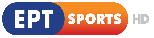 19:00		ΕΝΤΟΣ ΑΤΤΙΚΗΣ «Ελευσίνα»19:10		ΕΛΛΗΝΙΚΗ ΤΑΙΝΙΑ «Ο Θύμιος τα ’κανε θάλασσα»Κωμωδία, παραγωγής 1959Υπόθεση: Ο Θύμιος Μπούκουρας, με δυο καλάθια και δυο κότες υπό μάλης, αφήνει το χωριό του, τη Βλαχοκερασιά, τη γυναίκα του και τα δυο παιδιά του και κατεβαίνει στην Αθήνα για κάποια δουλειά. Στο σταθμό του τρένου συναντά τη Λίζα που θέλει να αυτοκτονήσει επειδή την εγκατέλειψε ο μνηστήρας της. Η κοπέλα είναι κόρη του αυστηρού Ταξίαρχου Βρασίδα και ο Θύμιος της σώζει τη ζωή. Εκείνη τον παρακαλεί να πάρει τη θέση του απωλεσμένου μνηστήρα της, του γιατρού Μπελίρη, και ο Θύμιος δέχεται να παρουσιαστεί στο σπίτι του Βρασίδα, σαν άντρας της. Στη συνέχεια βρίσκεται μπροστά σε μια αναστάτωση άνευ προηγουμένου, καθώς ο πρώην αρραβωνιαστικός της Λίζας, ο Λάκης Βρανάς, από τον οποίο την είχε απομακρύνει ο πατέρας της με αποτέλεσμα να τη ρίξει στην αγκαλιά του παντρεμένου κυρίου Βεργόπουλου, που παρίστανε τον γιατρό Μπελίρη, επανακάμπτει και όλα τακτοποιούνται. Έτσι, ο Θύμιος παίρνει το τρένο της επιστροφής για το χωριό του, έχοντας βοηθήσει δύο νέους να ευτυχήσουν.Σκηνοθεσία-σενάριο: Αλέκος ΣακελλάριοςΜουσική σύνθεση: Τάκης ΜωράκηςΠαίζουν: Κώστας Χατζηχρήστος, Ανδρέας Μπάρκουλης, Βούλα Χαριλάου, Νίτσα Τσαγανέα, Αλέκα Στρατηγού, Νίκη Λινάρδου, Ρούλα Χρυσοπούλου, Νίκος Φέρμας, Κία Μπόζου, Βαγγέλης Πλοιός, Ράλλης Αγγελίδης, Ορέστης Μακρής20:35		ΣΑΝ ΣΗΜΕΡΑ ΤΟΝ 20Ο ΑΙΩΝΑ (14/11)21:00		ΚΕΝΤΡΙΚΟ ΔΕΛΤΙΟ ΕΙΔΗΣΕΩΝ – ΑΘΛΗΤΙΚΑ – ΚΑΙΡΟΣΜε τον Γιάννη Δάρρα22:00		ΣΤΑ ΤΡΑΓΟΥΔΙΑ ΛΕΜΕ ΝΑΙ «Εστουδιαντίνα» (ΝΕΑ ΕΚΠΟΜΠΗ)Μουσική εκπομπή με τη Ναταλία Δραγούμη και τον Μιχάλη Μαρίνο“Αυτό το Σάββατο 14 Νοεμβρίου, η εκπομπή Στα Τραγούδια Λέμε ΝΑΙ, με τη Ναταλία Δραγούμη και τον Μιχάλη Μαρίνο ενώνει τη Δύση με την Ανατολή και το χθες με το σήμερα, μέσω της Εστουδιαντίνας Νέας Ιωνίας Βόλου, της δυναμικής ορχήστρας από το Βόλο με τη διεθνή αναγνώριση!Με οδηγό τον ιδρυτή, καλλιτεχνικό διευθυντή, σολίστ του σαντουρίου και μαέστρο της, Ανδρέα Κατσιγιάννη, ταξιδεύουμε σε υπέροχους μεσογειακούς ήχους με αγαπημένους συνταξιδιώτες.Ο Μάριος Φραγκούλης, σε απόλυτη σύνδεση με την ορχήστρα, μας μετέφερε στην Ανατολή… και ακόμη παρά πέρα.Η Ηρώ Σαΐα μας ταξίδεψε, με τη χαρακτηριστική φωνή της, από τη Σμύρνη στον Πειραιά. Στην ίδια ρότα και ο Μπάμπης Τσέρτος, καλλιτέχνης που συμπράττει με την ορχήστρα από την πρώτη τους παράσταση, το 1999.Καταπληκτική ερμηνεία κι από το Βασίλη Λέκκα, που μας ξεσήκωσε με το πάθος και τον ιδιαίτερο τόνο του. Στην παρέα οι νεότεροι, ταλαντούχοι καλλιτέχνες Χαρά Κεφαλά, Βερόνικα Δαβάκη, Ασπασία Στρατηγού, Γιάννης Διονυσίου και Ευτυχία Μητρίτσα. Όλοι σε τέλεια αρμονία με την ορχήστρα και ό,τι φέρει μαζί της. Ιδιαίτερη στιγμή και η εμφάνιση της Ελένης Κοκκίδου, η οποία μας θύμισε με το τραγούδι της τη συνεργασία τους στο θέατρο.Για την Εστουδιαντίνα και τη συνεργασία της με την ορχήστρα, μας μίλησε και η αγαπημένη πρωταγωνίστρια, Μιμή Ντενίση.”02:00		ΤΟ ΜΕΓΑΛΟ ΠΑΙΧΝΙΔΙ (ΝΕΟ ΕΠΕΙΣΟΔΙΟ)Τηλεπαιχνίδι αθλητικού περιεχομένου, που παρουσιάζει ο Γιώργος Λέντζας“Στο ένατο επεισόδιο του «Μεγάλου Παιχνιδιού» οι ομάδες που αγωνίζονται είναι δυνατές. Ο πολίστας Κώστας Κοκκινάκης , η τραγουδίστρια Αποστολία Ζώη και ο Έλληνας Σβαρτσενέγκερ Κωνσταντίνος Βασάλος έρχονται αντιμέτωποι με τον παραολυμπιονίκη αθλητή του στίβου που μας γεμίζει περηφάνεια Μιχάλη Σεϊτη, την Ολυμπιονίκη Αθλήτρια του πόλο Βούλα Κοζομπόλη και τον κωμικό και λάτρη του beach volley Ηλία Φουντούλη .Ετοιμαστείτε γιατί θα γίνει μεγάλο παιχνίδι!!!”03:00		ΕΛΛΗΝΙΚΗ ΤΑΙΝΙΑ «Ο Θύμιος τα ’κανε θάλασσα»Κωμωδία, παραγωγής 1959Υπόθεση: Ο Θύμιος Μπούκουρας, με δυο καλάθια και δυο κότες υπό μάλης, αφήνει το χωριό του, τη Βλαχοκερασιά, τη γυναίκα του και τα δυο παιδιά του και κατεβαίνει στην Αθήνα για κάποια δουλειά. Στο σταθμό του τρένου συναντά τη Λίζα που θέλει να αυτοκτονήσει επειδή την εγκατέλειψε ο μνηστήρας της. Η κοπέλα είναι κόρη του αυστηρού Ταξίαρχου Βρασίδα και ο Θύμιος της σώζει τη ζωή. Εκείνη τον παρακαλεί να πάρει τη θέση του απωλεσμένου μνηστήρα της, του γιατρού Μπελίρη, και ο Θύμιος δέχεται να παρουσιαστεί στο σπίτι του Βρασίδα, σαν άντρας της. Στη συνέχεια βρίσκεται μπροστά σε μια αναστάτωση άνευ προηγουμένου, καθώς ο πρώην αρραβωνιαστικός της Λίζας, ο Λάκης Βρανάς, από τον οποίο την είχε απομακρύνει ο πατέρας της με αποτέλεσμα να τη ρίξει στην αγκαλιά του παντρεμένου κυρίου Βεργόπουλου, που παρίστανε τον γιατρό Μπελίρη, επανακάμπτει και όλα τακτοποιούνται. Έτσι, ο Θύμιος παίρνει το τρένο της επιστροφής για το χωριό του, έχοντας βοηθήσει δύο νέους να ευτυχήσουν.Σκηνοθεσία-σενάριο: Αλέκος ΣακελλάριοςΜουσική σύνθεση: Τάκης ΜωράκηςΠαίζουν: Κώστας Χατζηχρήστος, Ανδρέας Μπάρκουλης, Βούλα Χαριλάου, Νίτσα Τσαγανέα, Αλέκα Στρατηγού, Νίκη Λινάρδου, Ρούλα Χρυσοπούλου, Νίκος Φέρμας, Κία Μπόζου, Βαγγέλης Πλοιός, Ράλλης Αγγελίδης, Ορέστης Μακρής04:30		ΠΟΠ ΜΑΓΕΙΡΙΚΗ «Αρσενικό Νάξου, μήλα Ζαγοράς, φασόλια κοινά μεσόσπερμα Κάτω Νευροκοπίου» (ΝΕΑ ΕΚΠΟΜΠΗ)Εκπομπή μαγειρικής με τον Μανώλη Παπουτσάκη“Ο δημιουργικός Σεφ Μανώλης Παπουτσάκης εφοδιάζεται με εξαιρετικά Π.Ο.Π (Προϊόντα με ονομασία προέλευσης) και Π.Γ.Ε (Προϊόντα γεωγραφικής ένδειξης) και ετοιμάζει πεντανόστιμα μαραθοπιτάκια με αρσενικό Νάξου, φασουλοφάβα με φασόλια κοινά μεσόσπερμα Κάτω Νευροκοπίου, κρεμμυδάκι και καπνιστό χέλι, επίσης μια πρωτότυπη συνταγή με τόνο σε αρνίσια μπόλια, μήλα Ζαγοράς και καφέ εσπρέσο.Στην παρέα έρχεται από την όμορφη Νάξο, ο τυροκόμος Γιώργος Μπαμπούνης, να μας μιλήσει για το αρσενικό Νάξου, καθώς και η διατροφολόγος Φανή Πρεβέντη να μας ενημερώσει για τα Μήλα Ζαγοράς.”05:15		Η ΖΩΗ ΑΛΛΙΩΣ «Σαρία και Βόρεια Κάρπαθος, η άγνωστη γη» (ΝΕΑ ΕΚΠΟΜΠΗ)Ένα προσωποκεντρικό ταξιδιωτικό ντοκιμαντέρ με την Ίνα Ταράντου“Γοητευτική, πεισματάρα και αγέρωχη η βόρεια Κάρπαθος, προσφέρει απλόχερα τις χάρες της σε εκείνους που ξεφεύγουν από την πεπατημένη.Από τις αρχαιότητες της ακατοίκητης Σαρίας μέχρι το έρημο Τρίστομο και από το εκκλησάκι του Αγίου Ιωάννη και τον Πελεκητό αρό, μέχρι το γλυκό Διαφάνι και την αετοφωλιά στα Σπόα … αφεθήκαμε σε ιστορίες πρωτόγνωρες.Οι άνθρωποι εδώ είναι φαινομενικά σκληροί. Όμως τα αισθήματά τους είναι βαθιά, ανεξή-γητα έντονα και μοναδικά.Με τον Ντίνο, που είναι άνθρωπος της θάλασσας, βρεθήκαμε στη Σαρία, το γειτονικό νησί, προστατευόμενο από το δίκτυο Νatura, που χωρίζεται από την Κάρπαθο με μια στενή λω-ρίδα νερού. Η απομονωμένη και γαλήνια ακτογραμμή της αποτελεί αγαπημένο καταφύγιο για τις σπάνιες και ακριβοθώρητες μεσογειακές φώκιες. Στη Σαρία η ατμόσφαιρα είναι γε-μάτη από Ιστορία, Σαρακηνιούς πειρατές, πρόβατα και αγριοκάτσικα, που πλέον είναι οι μοναδικοί κάτοικοί της.Εκεί συναντήσαμε ένα άλλο, εντυπωσιακό αγριοκάτσικο ή μήπως έναν αίλουρο; Τον κύριο Μιχάλη τον βοσκό, που ο τρόπος του να κατεβαίνει τις απόκρημνες πλαγιές χρησιμοποιώ-ντας την γκλίτσα του, είναι ένα μοναδικό υπερθέαμα που σου κόβει την ανάσα.Με τον κ. Νίκο, βρεθήκαμε στο Τρίστομο, σε αυτό το καλά κρυμμένο πέρασμα, στο μεγαλύτερο φυσικό λιμάνι της Καρπάθου. Ακούσαμε τις ιστορίες του για τη ζωή της επιβίωσης, τη Ζωή Αλλιώς, που τα παιδιά έβγαζαν φουσκάλες από το κουπί και από το σκάψιμο, και τα έβγαζαν πέρα μόνα τους με σύκα, σταφί-δες, χυλοπίτες και ρύζι. Με τον κ. Γιώργο επισκεφτήκαμε το πιο ιερό μέρος, το πιο «δυνατό» ενεργειακά σημείο της Καρπάθου, τη Βρουκούντα. Μάθαμε για το διάσημο πανηγύρι της και τις 15σύλλαβες μαντινάδες που κρατάνε όλη νύχτα.Από αυτόν όμως γνωρίσαμε και το “Πελεκητό αρός”, δηλαδή μια εντυπωσιακή πελεκημένη πισίνα στα βράχια.Στο Διαφάνι φτιάξαμε και δοκιμάσαμε παραδοσιακές μακαρούνες παρέα με την Ειρήνη και την ανιψιά της, τη Μαρία.Και για το τέλος, βρεθήκαμε κάπου στη μέση του νησιού, σε ένα πανέμορφο ορεινό χωριό, τα Σπόα. Για να απολαύσουμε την καλύτερη θέα στο ανοιχτό Καρπάθιο πέλαγος. Παρέα με τον κ. Μιχάλη και τις μουσικές του, εκεί στην αε-τοφωλιά του που μας περίμενε. Που για εκείνον η Νέα Υόρκη στάθηκε μικρή, ενώ η Κάρπαθος μέσα στην καρδιά του, 10 φορές πιο μεγάλη από ολόκληρη την Αμερική.Διότι εάν η ανάγκη κάνει κάποιους να ταξιδεύουν σε άλλα μέρη για μια Ζωή Αλλιώς, υπάρχουν πάντα οι ρίζες που τους τραβάνε πίσω.”06:15		ΙΣΤΟΡΙΕΣ ΜΟΔΑΣ ΜΕ ΤΗΝ ΚΑΤΙΑ ΖΥΓΟΥΛΗ «Μαίρη Κατράντζου: Διεθνής Ελληνίδα, βασίλισσα των Prints & εθνικό κεφάλαιο» (ΝΕΑ ΕΚΠΟΜΠΗ)07:00		ART WEEK «Αύγουστος Κορτώ» (ΝΕΑ ΕΚΠΟΜΠΗ)Με τη Λένα Αρώνη“Καλεσμένος της Λένας ο πολυγραφότατος συγγραφέας Αύγουστος Κορτώ.Μιλάει με αφορμή το νέο του βιβλίο «Η καλύτερη χειρότερη μέρα της ζωής σου», από τις εκδόσεις Πατάκη.Μία συζήτηση εκ βαθέων για τον διπολισμό, την ομοφυλοφιλία, την ελληνική κοινωνία και τα ταμπού της, το φόβο, το σκοτάδι, αλλά και την αγάπη, το φως, την προσπάθεια και την ελπίδα.”ΚΥΡΙΑΚΗ, 15/1108:00		ΘΕΙΑ ΛΕΙΤΟΥΡΓΙΑ  Απευθείας μετάδοση από τον Καθεδρικό Ιερό Ναό Αθηνών10:30		ΦΩΤΕΙΝΑ ΜΟΝΟΠΑΤΙΑ «Τα μοναστήρια της Εύβοιας» (Ε)Σειρά ντοκιμαντέρ“ Σε απόσταση περίπου 2 ωρών από τη Χαλκίδα, πολύ κοντά στις Ροβιές Ευβοίας, βρίσκεται το Μοναστήρι του Οσίου Δαβίδ του Γέροντος. Κτίσθηκε γύρω στο 1535 από τον Όσιο Δαβίδ. Στο πέρασμα του χρόνου, το Μοναστήρι πέρασε αλλεπάλληλες καταστροφές καιλεηλασίες από πειρατές, ληστές και όλους τους κατακτητές, που πάτησαν αυτόν τον τόπο.Στα χρόνια του Βυζαντίου, η Μονή είχε τιμηθεί με αυτοκρατορικούς τίτλους, οι οποίοι καταστράφηκαν κατά την πυρπόλησή της, το 1824 από τους Τούρκους, ως εκδίκηση για τη συμμετοχή των μοναχών της, στον ξεσηκωμό του 1821.Ο επισκέπτης – προσκυνητής της Μονής, μπορεί να προσκυνήσει την κάρα του Οσίου Δαβίδ, αλλά και να δει το κελλάκι του Αγ. Ιακώβου, του γέροντα που έζησε στη Μονή, 40 περίπου χρόνια, ακολουθώντας τους ασκητικούς αγώνες του Οσίου Δαβίδ.Ένα ακόμη σημαντικό προσκύνημα της Ορθοδοξίας βρίσκεται στο Προκόπι της Ευβοίας.Είναι ο Ναός του Αγίου Ιωάννη του Ρώσσου. Στο ναό αυτό, φυλάσσεται σε λάρνακα το ολόσωμο και άφθαρτο σκήνωμα του Αγίου Ιωάννη. Το ιερό λείψανο, φυλασσόταν στο ναό του Αγ. Βασιλείου στο Προκόπι της Καππαδοκίας.Κατά την ανταλλαγή των πληθυσμών, Ελλάδας – Τουρκίας το 1924, οι χριστιανοί κάτοικοι του Προκοπίου πήραν μαζί τους το σκήνωμα και το μετέφεραν στο Νέο Προκόπι στην Εύβοια, όπου έμελλε να γίνει η νέα τους πατρίδα.Πρόσωπα /Ιδιότητες (Με σειρά εμφάνισης):Αρχιμανδρίτης Γαβριήλ (Ηγούμενος Ιεράς Μονής Οσίου Δαβίδ), Πατήρ Ευκλείδης Τζέλλος (Ι. Μητρόπολη Θεσσαλιώτιδος και Φαναριοφαρσάλων), πατήρ Νικόλαος Βερνέζος (Προϊστάμενος Ι.Ν. Οσίου Ιωάννου του Ρώσσου)”11:30		ΜΕ ΑΡΕΤΗ ΚΑΙ ΤΟΛΜΗ (ΝΕΑ ΕΚΠΟΜΠΗ)Εκπομπή των Ενόπλων Δυνάμεων12:00		ΕΙΔΗΣΕΙΣ – ΑΘΛΗΤΙΚΑ – ΚΑΙΡΟΣ13:00		ΤΟ ΑΛΑΤΙ ΤΗΣ ΓΗΣ «Μουσικό οδοιπορικό στην Φθιώτιδα» (Ε)Με τον Λάμπρο Λιάβα“Ο Λάμπρος Λιάβας και το «Αλάτι της Γης» μας προσκαλούν σε μια γνωριμία με την πλούσια μουσική και χορευτική παράδοση της Φθιώτιδας.Στην πρόσκληση της εκπομπής ανταποκρίθηκαν σύλλογοι και μουσικοί που εκπροσωπούν τα διαφορετικά τοπικά ιδιώματα και ρεπερτόρια της περιοχής. Έτσι, γίνεται αναφορά στα πανηγύρια, τα γλέντια και τους αντιπροσωπευτικούς τοπικούς χορούς στην Υπάτη, στο Νεοχώρι, στην Πελασγία, στη Δυτική Φθιώτιδα, καθώς και στην παράδοση των Σαρακατσαναίων. Επίσης, η εκπομπή τιμά έναν από τους σημαντικούς παλαιούς τραγουδιστές της ρουμελιώτικης παράδοσης, τον Ηλία Παπαγεωργίου, με καταγωγή από τη Λευκάδα της Φθιώτιδας.Συμμετέχουν οι μουσικοί: Ηλίας Γάκος και Σταύρος Τσαλάγκας (τραγούδι), Δημήτρης Κουτής, Βαγγέλης Μπακόπουλος και Γρηγόρης Κραββαρίτης (κλαρίνο), Σάκης Καρακώστας (βιολί), Νίκος Αγγελόπουλος (λαούτο) και Μανούσος Κλαπάκης (κρουστά), καθώς και η «Κομπανία του Ηλία Πλαστήρα»: Ηλίας Πλαστήρας (κλαρίνο-τραγούδι), Γιώργος Γκόγκος (βιολί), Δημήτρης Κωνσταντής (λαούτο-τραγούδι) και Διονύσης Ζώης (κρουστά).Τραγουδούν και χορεύουν μέλη: του Συλλόγου «Αινιάνες» Υπάτης (επιμέλεια: Απόστολος Πουγκακιώτης), του Συλλόγου Απανταχού Νεοχωριτών Υπάτης «Η Οίτη», του Ομίλου Χορού και Πολιτισμού Λαμίας «Χορόπολις» (επιμέλεια: Γιώργος Πολίτης), του Εργαστηρίου Πολιτισμού Λαμίας (επιμέλεια: Ολυμπία Τσώμου), καθώς και χορευτική ομάδα από τη Φθιώτιδα (επιμέλεια: Γιώργος Κυροδήμος).”		15:00 - 17:00 BASKETLEAGUE | 4Η ΑΓΩΝΙΣΤΙΚΗ | ΑΡΗΣ – ΠΑΝΑΘΗΝΑΪΚΟΣ (Ζ)		17:00 - 19:00 BASKETLEAGUE | 4Η ΑΓΩΝΙΣΤΙΚΗ | ΠΕΡΙΣΤΕΡΙ – ΜΕΣΟΛΟΓΓΙ (Ζ)19:00		ΜΟΥΣΙΚΟ ΚΟΥΤΙ «Καλεσμένοι ο Φίλιππος Πλιάτσικας και ο Μπάμπης Στόκας /Guest: Στέλιος Διονυσίου και Μύρωνας Στρατής» (ΝΕΟΣ ΚΥΚΛΟΣ) (Ε)Μουσική εκπομπή, που παρουσιάζουν ο Νίκος Πορτοκάλογλου και η Ρένα Μόρφη“Το πιο μελωδικό «Μουσικό κουτί» ανοίγουν στην ΕΡΤ ο Νίκος Πορτοκάλογλου και η Ρένα Μόρφη, μέσα από τη νέα πρωτότυπη εκπομπή που θα ενταχθεί στο πρόγραμμα της ΕΡΤ1, με καλεσμένους από διαφορετικούς μουσικούς χώρους, οι οποίοι μέσα από απροσδόκητες συνεντεύξεις θα αποκαλύπτουν την playlist της ζωής τους.Η ιδέα της εβδομαδιαίας εκπομπής, που δεν ακολουθεί κάποιο ξένο φορμάτ, αλλά στηρίχθηκε στη μουσική παράσταση Juke box του Νίκου Πορτοκάλογλου, έχει ως βασικό μότο «Η μουσική ενώνει», καθώς διαφορετικοί καλεσμένοι τραγουδιστές ή τραγουδοποιοί θα συναντιούνται κάθε φορά στο στούντιο και, μέσα από απρόσμενες ερωτήσεις-έκπληξη και μουσικά παιχνίδια, θα αποκαλύπτουν γνωστές και άγνωστες στιγμές της ζωής και της επαγγελματικής πορείας τους, ερμηνεύοντας και τραγούδια που κανείς δεν θα μπορούσε να φανταστεί.Παράλληλα, στην εκπομπή θα δίνεται βήμα σε νέους καλλιτέχνες, οι οποίοι θα εμφανίζονται μπροστά σε καταξιωμένους δημιουργούς, για να παρουσιάσουν τα δικά τους τραγούδια, ενώ ξεχωριστή θέση θα έχουν και αφιερώματα σε όλα τα είδη μουσικής, στην ελληνική παράδοση, στον κινηματογράφο, σε καλλιτέχνες του δρόμου και σε προσωπικότητες που άφησαν τη σφραγίδα τους στην ελληνική μουσική ιστορία.Το «Μουσικό κουτί» ανοίγει στην ΕΡΤ για καλλιτέχνες που δεν βλέπουμε συχνά στην τηλεόραση, για καλλιτέχνες κοινού ρεπερτορίου αλλά διαφορετικής γενιάς, που θα μας εκπλήξουν τραγουδώντας απρόσμενο ρεπερτόριο, που ανταμώνουν για πρώτη φορά ανταποκρινόμενοι στην πρόσκληση της ΕΡΤ και του Νίκου Πορτοκάλογλου και της Ρένας Μόρφη, οι οποίοι, επίσης, θα εμπλακούν σε τραγούδια πρόκληση-έκπληξη.”21:00		ΚΕΝΤΡΙΚΟ ΔΕΛΤΙΟ ΕΙΔΗΣΕΩΝ – ΑΘΛΗΤΙΚΑ – ΚΑΙΡΟΣΜε τον Γιάννη Δάρρα22:00		ΕΛΛΗΝΙΚΗ ΤΑΙΝΙΑ «Ο χρυσός και ο τενεκές»Κωμωδία, παραγωγής 1966Υπόθεση: Ένας επιχειρηματίας, που έκανε περιουσία ως πλανόδιος μανάβης, πληρώνει τους μνηστήρες της κόρης του για να την αφήσουν ήσυχη. Εκείνη, όμως, αρνείται τον άνδρα που της προξενεύει και ερωτεύεται τον βοηθό του, ένα φτωχό αλλά έντιμο και ειλικρινή άνθρωπο, ο οποίος αρνείται τα λεφτά του πατέρα της και καταφέρνει να αποδείξει την αξία του.Παίζουν: Μίμης Φωτόπουλος, Μιράντα Κουνελάκη, Παντελής Ζερβός, Ερρίκος Μπριόλας, Ντίνα Τριάντη, Λαυρέντης Διανέλλος, Τζόλη ΓαρμπήΣενάριο: Ίων Νταϊφάς Σκηνοθεσία: Ίων Νταϊφάς23:30		ΤΟ ΜΕΓΑΛΟ ΠΑΙΧΝΙΔΙ (Ε)Τηλεπαιχνίδι αθλητικού περιεχομένου, που παρουσιάζει ο Γιώργος Λέντζας“Σ'αυτό το επεισόδιο του «Μεγάλου Παιχνιδιού» ο παρουσιαστής και ραδιοφωνικός παραγωγός Τάκης Γιαννούτσος, το ασημένιο κορίτσι του στίβου Μαρία Μπελιμπασάκη και η πρωταθλήτρια και Ολυμπιονίκης της ρυθμικής γυμναστικής Κλέλια Πανταζή αντιμετωπίζουν τον παρουσιαστή και ραδιοφωνικό παραγωγό Θοδωρή Βαμβακάρη, την αθλήτρια συγχρονισμένης κολύμβησης Ευαγγελία Πλατανιώτη και την πρωταθλήτρια του ανσάμπλ Όλγα Πηλιάκη.Εσείς θα παίξετε μαζί τους το «Το μεγάλο παιχνίδι»;”00:15		ΣΥΝ ΓΥΝΑΙΞΙ «Άσπα Παλημέρη» (ΝΕΑ ΕΚΠΟΜΠΗ)Σειρά ντοκιμαντέρ αφιερωμένη αποκλειστικά σε γυναίκες, η οποία στοχεύει να ψηλαφίσει τον καθημερινό φεμινισμό, μέσα από αληθινές ιστορίες γυναικών“«Όλοι πιστεύουν γύρω σου ότι πρέπει να διαλέξεις. Ότι θα έρθει εκείνη η ώρα που θα πρέπει να διαλέξεις αν θα είσαι “γυναίκα για οικογένεια” ή “γυναίκα για καριέρα”. Είναι τόσο έντονο αυτό το δίλημμα, που σε κάνει να νιώθεις τύψεις ακόμα κι αν δεν ένιωθες. Είναι σαν να σου λένε ότι δεν μπορείς και τα δύο». Η Άσπα Παλημέρη, Country Manager της Mastercard για Ελλάδα, Κύπρο και Μάλτα μιλά για τα διλήμματα που δεν θα έπρεπε να αντιμετωπίζουν οι γυναίκες εργαζόμενες σήμερα. Ο Γιώργος Πυρπασόπουλος τη συναντά και συζητά μαζί της για τις εργασιακές ανισότητες, για το πώς αντιμετωπίζει ο επιχειρηματικός κόσμος τις γυναίκες CEΟ αλλά και τι σημαίνει να έχεις γυναίκα μέντορα. Παράλληλα, η Άσπα Παλημέρη εξομολογείται τις βαθιές σκέψεις της στη Νικόλ Αλεξανδροπούλου, η οποία βρίσκεται πίσω από τον φακό.”01:10		ΜΟΥΣΙΚΟ ΚΟΥΤΙ «Καλεσμένοι ο Φίλιππος Πλιάτσικας και ο Μπάμπης Στόκας /Guest: Στέλιος Διονυσίου και Μύρωνας Στρατής» (ΝΕΟΣ ΚΥΚΛΟΣ) (Ε)Μουσική εκπομπή, που παρουσιάζουν ο Νίκος Πορτοκάλογλου και η Ρένα Μόρφη“Το πιο μελωδικό «Μουσικό κουτί» ανοίγουν στην ΕΡΤ ο Νίκος Πορτοκάλογλου και η Ρένα Μόρφη, μέσα από τη νέα πρωτότυπη εκπομπή που θα ενταχθεί στο πρόγραμμα της ΕΡΤ1, με καλεσμένους από διαφορετικούς μουσικούς χώρους, οι οποίοι μέσα από απροσδόκητες συνεντεύξεις θα αποκαλύπτουν την playlist της ζωής τους.Η ιδέα της εβδομαδιαίας εκπομπής, που δεν ακολουθεί κάποιο ξένο φορμάτ, αλλά στηρίχθηκε στη μουσική παράσταση Juke box του Νίκου Πορτοκάλογλου, έχει ως βασικό μότο «Η μουσική ενώνει», καθώς διαφορετικοί καλεσμένοι τραγουδιστές ή τραγουδοποιοί θα συναντιούνται κάθε φορά στο στούντιο και, μέσα από απρόσμενες ερωτήσεις-έκπληξη και μουσικά παιχνίδια, θα αποκαλύπτουν γνωστές και άγνωστες στιγμές της ζωής και της επαγγελματικής πορείας τους, ερμηνεύοντας και τραγούδια που κανείς δεν θα μπορούσε να φανταστεί.Παράλληλα, στην εκπομπή θα δίνεται βήμα σε νέους καλλιτέχνες, οι οποίοι θα εμφανίζονται μπροστά σε καταξιωμένους δημιουργούς, για να παρουσιάσουν τα δικά τους τραγούδια, ενώ ξεχωριστή θέση θα έχουν και αφιερώματα σε όλα τα είδη μουσικής, στην ελληνική παράδοση, στον κινηματογράφο, σε καλλιτέχνες του δρόμου και σε προσωπικότητες που άφησαν τη σφραγίδα τους στην ελληνική μουσική ιστορία.Το «Μουσικό κουτί» ανοίγει στην ΕΡΤ για καλλιτέχνες που δεν βλέπουμε συχνά στην τηλεόραση, για καλλιτέχνες κοινού ρεπερτορίου αλλά διαφορετικής γενιάς, που θα μας εκπλήξουν τραγουδώντας απρόσμενο ρεπερτόριο, που ανταμώνουν για πρώτη φορά ανταποκρινόμενοι στην πρόσκληση της ΕΡΤ και του Νίκου Πορτοκάλογλου και της Ρένας Μόρφη, οι οποίοι, επίσης, θα εμπλακούν σε τραγούδια πρόκληση-έκπληξη.”03:00		ΕΛΛΗΝΙΚΗ ΤΑΙΝΙΑ «Ο χρυσός και ο τενεκές»Κωμωδία, παραγωγής 1966Υπόθεση: Ένας επιχειρηματίας, που έκανε περιουσία ως πλανόδιος μανάβης, πληρώνει τους μνηστήρες της κόρης του για να την αφήσουν ήσυχη. Εκείνη, όμως, αρνείται τον άνδρα που της προξενεύει και ερωτεύεται τον βοηθό του, ένα φτωχό αλλά έντιμο και ειλικρινή άνθρωπο, ο οποίος αρνείται τα λεφτά του πατέρα της και καταφέρνει να αποδείξει την αξία του.Παίζουν: Μίμης Φωτόπουλος, Μιράντα Κουνελάκη, Παντελής Ζερβός, Ερρίκος Μπριόλας, Ντίνα Τριάντη, Λαυρέντης Διανέλλος, Τζόλη ΓαρμπήΣενάριο: Ίων Νταϊφάς Σκηνοθεσία: Ίων Νταϊφάς04:25		AVE EVA - ΜΙΚΡΕΣ ΙΣΤΟΡΙΕΣ  
Ταινία Μικρού Μήκους, παραγωγής 2018“Η επτάχρονη Εύα ζει µαζί µε τους γονείς της και τον µικρότερο αδελφό της. Η ζωή της αποτελείται από στιγµές παιχνιδιού και παρατήρηση της φύσης. Όλα κυλάνε οµαλά µέχρι τη στιγµή που η Εύα πετυχαίνει τους γονείς της να κάνουν έρωτα. Το θέαµα αυτό, δυσβάσταχτα άγνωστο, µυστήριο και βίαιο, της προκαλεί τρόµο και περιέργεια ταυτόχρονα. Στη συνέχεια, µαθαίνει από τα µεγαλύτερα κορίτσια του κολυµβητηρίου πως η συνέπεια αυτής της πράξης (που ως πράξη παραµένει αινιγµατική ώς το τέλος), είναι ο ερχοµός ενός νέου παιδιού στην οικογένεια.Με το παιδικό µα έξυπνο µυαλό, η Εύα συνάγει το συµπέρασµα πως η µητέρα, παχαίνοντας σταδιακά, θα βγάλει από το σώµα της ένα παιδί. Αυτό το ενδεχόµενο της προκαλεί ανησυχία και σηµαδεύει την αρχή µιας εµµονής. Από εδώ και πέρα η Εύα θα ζει µέσα από τις φαντασιώσεις της, προσπαθώντας να αποτρέψει τον υποτιθέµενο ερχοµό του νέου παιδιού. Θα κάνει τα πάντα για να µην αφήσει τους γονείς να επαναλάβουν την αινιγµατική τους συµπλοκή: θα επιτεθεί στον πατέρα, θα παρακαλέσει τον Θεό να γυρίσει το χρόνο πίσω, θα παρακολουθήσει τη µητέρα.Σταδιακά η Εύα θα αρχίσει να µπερδεύει την πραγµατικότητα µε τη φαντασίωση. Μέσα από τα οράµατα, τα όνειρα και τις οπτασίες τα δύο επίπεδα της αντίληψης θα ενωθούν και το κορίτσι θα βάλει τέλος στην εµµονή της, βάζοντας φωτιά στο σπίτι. Το επόµενο πρωί η ζωή θα συνεχιστεί κανονικά. Ήταν άραγε, πραγµατικές οι φλόγες της νύχτας; Δεν θα µάθουµε ποτέ.Η ταινία κέρδισε Τιμητική Διάκριση Σχεδιασμού Ήχου στο 41ο Φεστιβάλ Ταινιών Μικρού Μήκους Δράμας 2018, ενώ έχει συμμετάσχει και σε πολλά εγχώρια και διεθνή φεστιβάλ.Σκηνοθεσία-σενάριο: Ολίβια Τβαρντόβσκα (Oliwia Twardowska)Διεύθυνση φωτογραφίας: Beata RakoczyΣκηνογραφία-ενδυματολογία: Χρύσα ΣερδάρηΜοντάζ: Αναστασία Μελία ΕλευθερίουΉχος-σχεδιασμός ήχου: Adriano MantovaΜουσική: Παναγιώτης ΜανουηλίδηςΠαραγωγή: Olvos, Oliwia Twardowska, ΕΡΤ Α.Ε., Ελληνικό Κέντρο Κινηματογράφου, Art CutΠαίζουν: Εμμανουέλα Πιτσίκα, Μαρία Σκουλά, Ελένη Βεργέτη, Σίμος Κακάλας”04:40		ΠΟΠ ΜΑΓΕΙΡΙΚΗ «Καλαθάκι Λήμνου, φασόλια γίγαντες ελέφαντες Καστοριάς & ξηρά σύκα Ταξιάρχη» (ΝΕΑ ΕΚΠΟΜΠΗ)Εκπομπή μαγειρικής με τον Μανώλη Παπουτσάκη“Ο αγαπητός Σεφ Μανώλης Παπουτσάκης με τα άριστα Π.Ο.Π (Προϊόντα με ονομασία προέλευσης) και Π.Γ.Ε (Προϊόντα γεωγραφικής ένδειξης) μας ετοιμάζει μια νόστιμη σουπιά, γεμιστή με καλαθάκι Λήμνου, πράσινες ελιές και χόρτα, φασόλια γίγαντες-ελέφαντες Καστοριάς με χοιρινό και σταμναγκάθι, και τέλος, θα μας γλυκάνει με ταχινένιο χαλβά, με ξηρά σύκα Ταξιάρχη.Στην παρέα έρχεται να μας ενημερώσει για τα ξηρά σύκα ταξιάρχη ο γεωπόνος Χρήστος Μπιτσάνης, ενώ ο διαιτολόγος Παναγιώτης Βαραγιάννης θα μας μιλήσει για τη διατροφική αξία που έχουν τα εξαιρετικά Φασόλια γίγαντες-ελέφαντες Καστοριάς.”ΔΕΥΤΕΡΑ, 16/11 05:30		… ΑΠΟ ΤΙΣ ΕΞΙ Ενημερωτική εκπομπή με τους Δημήτρη Κοτταρίδη και Γιάννη ΠιτταράΜην σας ξεγελά ο τίτλος, η εκπομπή θα ξεκινά κάθε πρωί από τις 05:30. Με όλες τις ειδήσεις, με αξιοποίηση του δικτύου ανταποκριτών της ΕΡΤ στην Ελλάδα και στον κόσμο και καλεσμένους που πρωταγωνιστούν στην επικαιρότητα, πάντα με την εγκυρότητα και την αξιοπιστία της ΕΡΤ.Με θέματα από την πολιτική, την οικονομία, τις διεθνείς εξελίξεις, τον αθλητισμό, για κάθε τι που συμβαίνει εντός και εκτός συνόρων έγκυρα και έγκαιρα με την σφραγίδα της ΕΡΤ.«…από τις έξι» λοιπόν, για την ακρίβεια από τις 05:30, κάθε πρωί, από το πρώτο κανάλι της δημόσιας τηλεόρασης με τον Δημήτρη Κοτταρίδη και τον Γιάννη Πιτταρά10:00		ΕΙΔΗΣΕΙΣ – ΑΘΛΗΤΙΚΑ – ΚΑΙΡΟΣ10:15		ΣΥΝΔΕΣΕΙΣ Ενημερωτική εκπομπή με τον Κώστα Παπαχλιμίντζο και την Αλεξάνδρα ΚαϋμένουΗ καθημερινή ενημερωτική εκπομπή «Συνδέσεις» της ΕΡΤ αλλάζει ώρα, και παραμένει στον παλμό της επικαιρότητας. Από τη 1 το μεσημέρι μετατίθεται στις 10:15 το πρωί και συνεχίζει να συνδέεται με όλο το δίκτυο των δημοσιογράφων της ΕΡΤ εντός και εκτός Ελλάδας.Κάθε πρωί από τις 10:15 ώς τις 12 το μεσημέρι, η εκπομπή θα συνεχίσει, με οικοδεσπότες τον Κώστα Παπαχλιμίντζο και την Αλεξάνδρα Καϋμένου, να συνδέεται με την Ελλάδα και όλο τον κόσμο για να αναδείξει πρόσωπα και πράγματα που επηρεάζουν την καθημερινότητα και τη ζωή μας.12:00		ΕΙΔΗΣΕΙΣ – ΑΘΛΗΤΙΚΑ – ΚΑΙΡΟΣ13:00		ΔΕΣ & ΒΡΕΣ (ΝΕΑ ΕΚΠΟΜΠΗ)Τηλεπαιχνίδι γνώσεων, μνήμης & παρατηρητικότητας, με τον Νίκο Κουρή“Η δημόσια τηλεόραση φιλοδοξεί να κάνει πιο διασκεδαστικά τα απογεύματά μας με ένα συναρπαστικό τηλεπαιχνίδι γνώσεων που θα παρουσιάζει ένας από τους πιο πετυχημένους ηθοποιούς της νέας γενιάς. Ο Νίκος Κουρής κάθε απόγευμα στις 8 στην ΕΡΤ θα υποδέχεται τους παίκτες και τους τηλεθεατές σε ένα πραγματικά πρωτότυπο τηλεπαιχνίδι γνώσεων. «Δες και βρες» είναι ο τίτλος του και η πρωτοτυπία του είναι ότι δεν θα τεστάρει μόνο τις γνώσεις και τη μνήμη μας, αλλά κυρίως την παρατηρητικότητα, την αυτοσυγκέντρωση και την ψυχραιμία μας. Και αυτό γιατί οι περισσότερες απαντήσεις θα βρίσκονται κρυμμένες μέσα στις ίδιες τις ερωτήσεις.Σε κάθε επεισόδιο, τέσσερις διαγωνιζόμενοι θα καλούνται να απαντήσουν σε 12 τεστ γνώσεων και παρατηρητικότητας. Αυτός που θα απαντά σωστά στις περισσότερες ερωτήσεις θα διεκδικεί το χρηματικό έπαθλο και το εισιτήριο για το παιχνίδι της επόμενης ημέρας.Όσοι έχετε απορίες μη διστάζετε. Δηλώστε συμμετοχή τώρα. Μπείτε στο https://deskaivres.ert.gr/ και πάρτε μέρος στο συναρπαστικό τηλεπαιχνίδι της ΕΡΤ που φιλοδοξεί να γίνει η νέα καθημερινή μας διασκέδαση.”14:00		ΜΑΜΑ ΔΕΣ (ΝΕΑ ΕΚΠΟΜΠΗ) Εκπομπή 2ηΟι «Μαμά-δες», με τη Ζωή Κρονάκη, έρχονται στην ΕΡΤ για να λύσουν όλες τις απορίες σε εγκύους, μαμάδες και μπαμπάδες“Στη δεύτερη εκπομπή η ηθοποιός Τζένη Θεωνά μας αποκαλύπτει τι της λείπει περισσότερο από τότε που έγινε μητέρα και μοιράζεται μαζί μας τα συναισθήματα της για τον μικρό Αρίωνα.Η ραδιοφωνική παραγωγός και παρουσιάστρια Μαντώ Γαστεράτου επιλέγει παιδικό σταθμό για τον γιό της Γιώργο και αναφέρεται στο άγχος της μετά το γάμο για το πότε η ίδια θα ζούσε τη μητρότητα.Στην κατηγορία True Story, η Ασπασία μας μιλάει για την περιπέτεια της με την σκλήρυνση κατά πλάκας και για το πόσο η ασθένεια άλλαξε την καθημερινότητα της με το παιδί της.Η μαμά του μικρού Φίλιππου μας μιλάει για το θηλασμό και τις δυσκολίες που αντιμετώπισε όταν έπρεπε 10 μέρες μετά τη γέννα να τον αφήσει και να επιστρέψει στη δουλειά.Τέλος, μαθαίνουμε πώς να εκπαιδεύσουμε το κατοικίδιο μας και πώς να κάνουμε κυκλική οικονομία με ρούχα και αντικείμενα που δεν κάνουν στο παιδί μας.”15:00		ΕΙΔΗΣΕΙΣ – ΑΘΛΗΤΙΚΑ – ΚΑΙΡΟΣΜε τον Αντώνη Αλαφογιώργο16:00		φλΕΡΤ (ΝΕΑ ΕΚΠΟΜΠΗ)Ψυχαγωγικό μαγκαζίνο με τη Νάντια Κοντογεώργη“Ανανεωμένο, ζωντανό, κεφάτο, ακόμη πιο ελκυστικό, εμπλουτισμένο με νέους συνεργάτες και καινούργιες ενότητες θα είναι αυτή τη σεζόν το «φλΕΡΤ» με τη Νάντια Κοντογεώργη.Η ψυχαγωγική εκπομπή της ΕΡΤ παραμένει, και φέτος, πιστή στα θέματα τέχνης και πολιτισμού, υγείας, ευεξίας και οικογένειας, ισότητας, επιστήμης και κάθε δημιουργικής δραστηριότητας.Η παρέα μεγαλώνει και υποδέχεται τον Λάμπρο Κωνσταντάρα και τον Γιώργο Δάσκαλο, οι οποίοι εντάσσονται στην ομάδα του «φλΕΡΤ», που θα συνεχίσει να κρατάει συντροφιά στους τηλεθεατές, καθημερινά, από Δευτέρα έως Παρασκευή, για δύο ώρες, από τις 4 ώς τις 6 το απόγευμα, με ακόμη περισσότερο κέφι, ποιοτική ψυχαγωγία, πολλά και ενδιαφέροντα θέματα και, φυσικά, με ξεχωριστούς καλεσμένους.”18:00		ΕΙΔΗΣΕΙΣ – ΑΘΛΗΤΙΚΑ – ΚΑΙΡΟΣΚαι Δελτίο στη Νοηματική19:00		ΣΥΝ ΓΥΝΑΙΞΙ «Άσπα Παλημέρη» (ΝΕΟΣ ΚΥΚΛΟΣ) Εκπομπή 6η Σειρά ντοκιμαντέρ αφιερωμένη αποκλειστικά σε γυναίκες, η οποία στοχεύει να ψηλαφίσει τον καθημερινό φεμινισμό, μέσα από αληθινές ιστορίες γυναικών“«Όλοι πιστεύουν γύρω σου ότι πρέπει να διαλέξεις. Ότι θα έρθει εκείνη η ώρα που θα πρέπει να διαλέξεις αν θα είσαι “γυναίκα για οικογένεια” ή “γυναίκα για καριέρα”. Είναι τόσο έντονο αυτό το δίλημμα, που σε κάνει να νιώθεις τύψεις ακόμα κι αν δεν ένιωθες. Είναι σαν να σου λένε ότι δεν μπορείς και τα δύο». Η Άσπα Παλημέρη, Country Manager της Mastercard για Ελλάδα, Κύπρο και Μάλτα μιλά για τα διλήμματα που δεν θα έπρεπε να αντιμετωπίζουν οι γυναίκες εργαζόμενες σήμερα. Ο Γιώργος Πυρπασόπουλος τη συναντά και συζητά μαζί της για τις εργασιακές ανισότητες, για το πώς αντιμετωπίζει ο επιχειρηματικός κόσμος τις γυναίκες CEΟ αλλά και τι σημαίνει να έχεις γυναίκα μέντορα. Παράλληλα, η Άσπα Παλημέρη εξομολογείται τις βαθιές σκέψεις της στη Νικόλ Αλεξανδροπούλου, η οποία βρίσκεται πίσω από τον φακό.”20:00		ΜΙΚΡΟΠΟΛΕΙΣ «Παλαιό Φάληρο: Το παράθυρο» (Ε)Σειρά ημίωρων ντοκιμαντέρ με θέμα διάφορες συνοικίες της Αθήνας “Οι «Μικροπόλεις» είναι μια σειρά ντοκιμαντέρ με θέμα την Αθήνα. Σε κάθε περιοχή αντιστοιχεί μια λέξη -αρχιτεκτονική έννοια που τη χαρακτηρίζει φυσιογνωμικά, αλλά και κοινωνικά. Αυτή η λέξη είναι ο οδηγός στο βλέμμα, στην επιλογή των χαρακτήρων, στα στοιχεία του πορτρέτου τής κάθε περιοχής.Η λέξη για το επεισόδιο του Παλαιού Φαλήρου είναι «το παράθυρο». Λόγια, δράσεις, ιστορίες των ανθρώπων της παραλίας, με επίκεντρο το ρόλο που παίζει η συνοικία για τους ίδιους και την υπόλοιπη Αθήνα: ένα ανοιχτό παράθυρο στη θάλασσα και στον ορίζοντα. Μια κυρία –γόνος παλαιός του Φαλήρου–, ένας νεαρός άνεργος, χειμερινοί κολυμβητές, τουρίστες, μετανάστες που κάνουν τη βόλτα τους, ψαράδες, σκακιστές, ταβλαδόροι, μια παρέα μουσικών, γυναίκες από την Τουρκία, κάτοικοι σ’ ένα μωσαϊκό μνήμης, συναισθήματος και παρόντος, με δεσπόζουσα τη θάλασσα.”20:25		ΜΟΝΟΓΡΑΜΜΑ «Δήμητρα Γαλάνη» (ΝΕΑ ΕΚΠΟΜΠΗ)Η εκπομπή, που έχει χαρακτηριστεί ‘Εθνικό Αρχείο’, καταγράφει τα πρόσωπα που σηματοδότησαν με τηνπαρουσία και το έργο τους την πνευματική, πολιτιστική και καλλιτεχνική πορεία του τόπου μας“Μια ιδιαίτερη περίπτωση στην ελληνική μουσική σκηνή, μια φωνή που ηχεί εδώ και 50 χρόνια, σαν μουσική υπόκρουση, αναβαθμίζοντας την κουλτούρα του νεοέλληνα, είναι αυτή της Δήμητρας Γαλάνη που μας συστήνεται στο Μονόγραμμα.Γεννήθηκε στην Αθήνα και μεγάλωσε σε μια συνοικία που είχε σπίτια με αυλές και κήπους, από δυο γονείς «αριστουργήματα» όπως τους χαρακτηρίζει. Ο πατέρας της υπάλληλος αλλά και τενόρος εξαιρετικές με μουσικές σπουδές, η μητέρα της αισθητικός, με λατρεία στις Καλές Τέχνες. Το μικρότερο παιδί, μιας μεγάλης και ευτυχισμένης οικογένειας, η Δήμητρα αναγνώρισε και καλλιέργησε πολύ νωρίς το ταλέντο της.Στο απόηχο της δεκαετίας του '60 υπό την επήρεια της χρυσής εποχής του πολιτισμού στη χώρα μας, ξεκινάει το 1969 ερμηνεύοντας δύο τραγούδια στο «Ένα Χαμόγελο» των Δήμου Μούτση και του Νίκου Γκάτσου «στο καμένο ΡΕΞ τότε, βγαίνω και λέω δυο τραγούδια σπρωχτή στην σκηνή γιατί είχα τρακ και είχα κολλήσει…»Ο Δήμος Μούτσης, «ήταν ο πρώτος άνθρωπος που πίστεψε στη φωνή μου» λέει. Παράλληλη ήταν και η γνωριμία με τον Νίκο ΓκάτσοΑπό τη δεκαετία του 1970 μέχρι και την δεκαετία του 1980 οι μεγάλοι συνθέτες της εποχής, αναγνωρίζοντας την ιδιαιτερότητα και τη μουσικότητα της φωνής της, άρχισαν να γράφουν τραγούδια για εκείνη. Το εξηγεί: «Ίσως επειδή, τότε βασίλευε, η Βίκυ Μοσχολιού, ο Γρηγόρης ο Μπιθικώτσης, φωνές λαϊκές. Η δική μου φωνή, φέρει έναν πολιτισμό που δεν ακουμπάει κάπου, είναι μια αστική, μια φωνή μέσα από αστικό περιβάλλον – όχι μεγαλοαστικό μην μπερδευόμαστε – η οποία δεν μοιάζει με καμία. Δεν είχα πατήσει σε κάποια σχολή κι ήταν απλός ο λόγος. Εγώ άκουγα τα πάντα εκείνη την εποχή. Άκουγα κλασσική μουσική, ξένη μουσική, Νέο Κύμα, Σαββόπουλο, Αρλέτα. Επίσης Χατζιδάκι, Θεοδωράκη, Ξαρχάκο, Τσιτσάνη, αυτά τα πρόσωπα ήταν μέσα στο σπίτι μου, ήταν μέσα την παιδεία μου. Αυτήν τη μουσική ακούγαμε μέσα στο σπίτι μας, οπότε ήξερα πολύ καλά με ποιους ανθρώπους είχα να κάνω, όταν άρχισα να δουλεύω μαζί τους».Ακολουθεί η συνεργασία με τον Σταύρο Ξαρχάκο, τον Γιάννη Σπανό αλλά και η μεγάλη στιγμή όπου ο Μάνος Χατζιδάκις την επιλέγει για να ερμηνεύσει τραγούδια του στην «Επιστροφή» και «Της γης το χρυσάφι» σε στίχους του Νίκου Γκάτσου.Με τον Μίκη Θεοδωράκη κάνει τους «Χαιρετισμούς», με τον Μάνο Λοίζο «Για μια Μέρα ζωής».Ο Άκης Πάνου την ακούει και λέει στον Τάκη Λαμπρόπουλο: «αυτή πρέπει να πει δημοτικά τραγούδια». Ο Βασίλης Δημητρίου τότε διασκευάζει κάποια δημοτικά τραγούδια και το πρώτο που λέει γίνεται τεράστια επιτυχία, είναι η «Μαρία με τα κίτρινα», με δημοτικούς στίχους, που τους διεκδικούν από την Ήπειρο μέχρι την Πελοπόννησο! Και η «Χαλασιά» βέβαια ένα τραγούδι Ηπειρώτικο από όπου και η καταγωγή της.Τα τραγούδια που έγραψε ο Βασίλης Τσιτσάνης ειδικά για τη φωνή της στους δίσκους «Σκοπευτήριο» και «Τα ωραία του Τσιτσάνη» θα μείνουν κλασικά στην ιστορία του τραγουδιού μας.”21:00		ΚΕΝΤΡΙΚΟ ΔΕΛΤΙΟ ΕΙΔΗΣΕΩΝ – ΑΘΛΗΤΙΚΑ – ΚΑΙΡΟΣΜε την Αντριάνα Παρασκευοπούλου“Το κεντρικό δελτίο ειδήσεων καθημερινά στις 21:00 στην ΕΡΤ. Έγκυρα, έγκαιρα, ψύχραιμα και αντικειμενικά, με συνέπεια στη μάχη της ενημέρωσης.Σε μια περίοδο με πολλά και σημαντικά γεγονότα, το δημοσιογραφικό και τεχνικό επιτελείο της ΕΡΤ, κάθε βράδυ, στις 21:00, με αναλυτικά ρεπορτάζ, απευθείας συνδέσεις, έρευνες, συνεντεύξεις και καλεσμένους από τον χώρο της πολιτικής, της οικονομίας, του πολιτισμού, παρουσιάζει την επικαιρότητα και τις τελευταίες εξελίξεις από την Ελλάδα και όλο τον κόσμo.”22:00		Η ΤΟΥΡΤΑ ΤΗΣ ΜΑΜΑΣ «Ρένα» Επεισόδιο 2Ο (Ε)Νέα κωμική σειρά μυθοπλασίας“Περιγραφή Επεισοδίου: Απόψε το τραπέζι έχει δυο αγαπημένα «πιάτα»: σπέσιαλ γεύσεις ιταλικής κουζίνας αλλά και το αγαπημένο ζευγάρι των κουμπάρων, τους κολλητούς φίλους της μακρινής φοιτητικής νιότης. Δεν είχαν προλάβει να πάρουν χρώμα τα μανιτάρια και να γίνουν αλ ντέντε τα ζυμαρικά, όταν η ξαφνική εισβολή της κουμπάρας, με την εκτροχιασμένη συμπεριφορά και τη μόνιμη ατάκα στο στόμα: «χωρίζω-τέλος», ανατρέπει τα πάντα. Το αρχικό σοκ και δέος στην οικογένεια θα το διαδεχτούν εύλογα -λόγω αντιφάσεων- οι βάσιμες αμφιβολίες και οι σοβαρές επιφυλάξεις λόγω της πρότερης γνώσης της ολίγον τι «πειραγμένης» ιδιοσυγκρασίας της χαριτωμένης Ρένας. Λέει αλήθεια; Και αν ναι…Τι ήταν αυτό που μετέτρεψε εν μια νυκτί έναν μειλίχιο ερωτευμένο ανθρωπάκο σ’ έναν πεινασμένο κανίβαλο;”23:00		Η ΜΗΧΑΝΗ ΤΟΥ ΧΡΟΝΟΥ «Οι νεκροί του Πολυτεχνείου και οι ελεύθεροι σκοπευτές της Χούντας» (Ε)Με τον Χρίστο Βασιλόπουλο“Τους νεκρούς του Πολυτεχνείου και τους ελεύθερους σκοπευτές της χούντας, παρουσιάζει η «Μηχανή του χρόνου» με τον Χρίστο Βασιλόπουλο.Η εκπομπή παρουσιάζει μέσα από μαρτυρίες και ντοκουμέντα το μυστικό σχέδιο της χούντας που παγίδευσε όλη την περιοχή με ελεύθερους σκοπευτές και αιματοκύλισε το Πολυτεχνείο.Η δημοσιογραφική έρευνα ξεχωρίζει το μύθο από την πραγματικότητα και φωτίζει τη λίστα με τα θύματα που συνέταξε ο εισαγγελέας Δημήτρης Τσεβάς μετά την πτώση της χούντας.Η κάμερα της εκπομπής βρέθηκε στα σημεία όπου οι ελεύθεροι σκοπευτές πυροβολούσαν αδιακρίτως και με τη βοήθεια των αυτοπτών μαρτύρων αποτύπωσε το παζλ της σφαγής.Στην τηλεοπτική αυτοψία φωτίζεται ο ρόλος του τότε Υπουργείου Δημόσιας Τάξης, στην ταράτσα του οποίου είχαν στηθεί τα πυροβολεία. Ακόμα και σήμερα στους παρακείμενους δρόμους διακρίνονται τα σημάδια από τις βολές. Οι γιατροί Μανώλης Μυλωνάκης και Παναγιώτης Μαυρομάτης που προσέφεραν Πρώτες Βοήθειες στους τραυματίες μιλούν για τα θύματα που αιμορραγούσαν στην είσοδο της πολυκατοικίας της οδού Αβέρωφ. Μάλιστα, δείχνουν ένα σπάνιο ιστορικό ντοκουμέντο: τη ματωμένη μπλούζα του νεαρού που δέχτηκε σφαίρα στην πλάτη.Η «Μηχανή του χρόνου» λύνει το μυστήριο πίσω από μια σειρά ιστορικών φωτογραφιών που δείχνουν αιμόφυρτους άνδρες μπροστά από την κεντρική πύλη του Πολυτεχνείου. Η έρευνα τούς εντόπισε και με τη βοήθεια των συγγενών τους τεκμηρίωσε ότι είχαν χτυπηθεί από σκοπευτές του καθεστώτος.Κεντρικό ρόλο στην έρευνα έχουν οι γιατροί που περιέθαλψαν τους τραυματίες και βεβαίωσαν τους θανάτους πολλών διαδηλωτών. Ο Κώστας Χαρώνης υπήρξε διευθυντής της Χειρουργικής Κλινικής του Ρυθμιστικού και περιγράφει με μεγάλη λεπτομέρεια τα περιστατικά που χειρούργησε. Ένας από τους ανθρώπους που έσωσε μιλά στην εκπομπή και δείχνει τη σφαίρα που του αφαίρεσε.Οι δικηγόροι υπεράσπισης αλλά και πολιτικής αγωγής στη δίκη του Πολυτεχνείου το 1975, περιγράφουν τα όσα είδαν και άκουσαν στην αίθουσα του δικαστηρίου, για τους νεκρούς του Πολυτεχνείου.Στην εκπομπή μιλούν ο ψυχίατρος Μανώλης Μυλωνάκης, οι γιατροί Παναγιώτης Μαυρομάτης, Αντωνία Χαρίτου και Κώστας Χαρώνης, οι αυτόπτες μάρτυρες Μέλπω Λεκατσά, Μιχάλης Μπέσης, Γιώργος Οικονόμου, Εμμανουήλ Μαρουφίδης και οι συγγενείς των θυμάτων Γιάννης Κομνηνός, Ανθή Μυρογιάννη, Μανώλης Καραμανής, Θεοφάνης Θεοδώρας, Αλέξανδρος Κούμπος και Μάρκος Καραμανής.Επίσης, μιλούν οι δικηγόροι Φώτης Κουβέλης και Ιωάννης Κατσιέρης, καθώς και οι δημοσιογράφοι Μιμή Τουφεξή, Γιώργος Φιλιππάκης, Θοδωρής Καλούδης και Πολ Βιττωρούλης.”00:00		ΣΑΝ ΣΗΜΕΡΑ ΤΟΝ 20Ο ΑΙΩΝΑ (16/11)00:15		ΣΗΜΕΙΟ ΣΥΝΑΝΤΗΣΗΣ «Ευρυδίκη – Στέλιος Κουδουνάρης» (ΝΕΑ ΕΚΠΟΜΠΗ)Τοκ σόου που βασίζεται σ’ ένα φρέσκο και πρωτότυπο εύρημα χωρίς παρουσιαστή και καλεσμένο, αλλάμε πρωταγωνιστές δύο γνωστά – και συνήθως ετερόκλητα- πρόσωπα από τον δημόσιο βίο“Τη Δευτέρα 16 Νοεμβρίου στις 00.15 το βράδυ στην ΕΡΤ, δύο πολύ ενδιαφέρουσες προσωπικότητες του χώρου του θεάματος συνομιλούν, με εμφανές ατού τους, τη μοναδική χημεία! Ο λόγος για την Ευριδίκη και τον Στέλιο Κουδουνάρη. Οι δύο τους συζητούν για όλα όσα δεν γνωρίζαμε για εκείνους, μοιράζονται μυστικά και δε διστάζουν να κάνουν εξομολογήσεις.Η Ευριδίκη εξηγεί για πρώτη φορά πως έφτασε στο σημείο να παντρευτεί τρεις φορές στη ζωή της ενώ αρχικά δεν μπορούσε καν φανταστεί τον εαυτό της να φτάνει στα σκαλιά της Εκκλησίας. Η αγαπημένη τραγουδίστρια, θυμάται επίσης, άγνωστες ιστορίες γύρω από τις έξι συμμετοχές της στην Eurovision, τα χρόνια που σπούδασε στην Γαλλία, τη μητρότητα και πως την βίωσε όταν ήταν στο καλύτερο σημείο της καριέρας της, τραγούδια που γράφτηκαν για εκείνη αλλά τελικά δεν τα ερμήνευσε και αποκαλύπτει τα όνειρα της για το μέλλον.Ο Στέλιος Κουδουνάρης, από την δική του πλευρά, μιλάει για την καρμική του σχέση με τη μόδα, αφού όσο θυμάται τον εαυτό του ζούσε μέσα στα υφάσματα. Μιλάει για τις δυσκολίες που συνάντησε στα πρώτα του επαγγελματικά βήματα, την εμπειρία του να είναι κριτής σε τηλεοπτική εκπομπή και τι τον έκανε να πει το ναι σε αυτή την επαγγελματική πρόταση. Μάλιστα, σε μία στιγμή απολογισμού παραδέχεται ότι είχε ‘άγνοια κινδύνου’ όταν αποφάσισε να ασχοληθεί με την τηλεόραση. Επίσης, μιλάει για τη σχέση του με τα social media και πώς αντιδρά στα κακοπροαίρετα σχόλια, το ενδεχόμενο να γίνει πατέρας, ενώ αποκαλύπτει το επόμενο επαγγελματικό του βήμα που θα συζητηθεί.Σε αυτό το «Σημείο Συνάντησης» η θετική ενέργεια μεταξύ δύο ανθρώπων που εκτιμούν ο ένας τον άλλον αποτυπώνεται στον απόλυτο βαθμό. Μία συζήτηση που σε ταξιδεύει μέσα από ιστορίες που στο άκουσμά τους χαμογελάς και εμπνέεσαι. Όλα αυτά, τη Δευτέρα, 16 Νοεμβρίου στις 00.15, στην ΕΡΤ.”---------------------------------------------------------------------------------------------------------------------------01:00		φλΕΡΤ (ΝΕΑ ΕΚΠΟΜΠΗ)03:00		Η ΤΟΥΡΤΑ ΤΗΣ ΜΑΜΑΣ «Ρένα» Επεισόδιο 2Ο (Ε)04:00		Η ΜΗΧΑΝΗ ΤΟΥ ΧΡΟΝΟΥ «Οι νεκροί του Πολυτεχνείου και οι ελεύθεροι σκοπευτές της Χούντας» (Ε)ΤΡΙΤΗ, 17/1105:30		… ΑΠΟ ΤΙΣ ΕΞΙ Ενημερωτική εκπομπή με τους Δημήτρη Κοτταρίδη και Γιάννη Πιτταρά10:00		ΕΙΔΗΣΕΙΣ – ΑΘΛΗΤΙΚΑ – ΚΑΙΡΟΣ10:15		ΣΥΝΔΕΣΕΙΣ Ενημερωτική εκπομπή με τον Κώστα Παπαχλιμίντζο και την Αλεξάνδρα Καϋμένου12:00		ΕΙΔΗΣΕΙΣ – ΑΘΛΗΤΙΚΑ – ΚΑΙΡΟΣ13:00		ΔΕΣ & ΒΡΕΣ (ΝΕΑ ΕΚΠΟΜΠΗ)Τηλεπαιχνίδι γνώσεων, μνήμης & παρατηρητικότητας, με τον Νίκο Κουρή14:00		ΠΛΑΝΑ ΜΕ ΟΥΡΑ (ΝΕΟΣ ΚΥΚΛΟΣ) Εκπομπή 2ηΗ εκπομπή που επιμελείται και παρουσιάζει, η Τασούλα Επτακοίλη, φιλοδοξεί να κάνει τους ανθρώπους τους καλύτερους φίλους των ζώων! “Επισκεπτόμαστε μία άλλη Βενετία, στην καρδιά της Αθήνας: Τη Βενέτσια, τη γάτα-μασκότ του βιβλιοπωλείου Πλειάδες και… ξεφυλλίζουμε μαζί βιβλία εμπνευσμένα από τα ζώα.Συναντάμε την ιστορικό και βραβευμένη συγγραφέα Σώτη Τριανταφύλλου, που μας συστήνει τον Σκάιλαρ, τον αγαπημένο της σκύλο με τα πολλά χαρίσματα.Γνωρίζουμε τη Σούγκαρ, που είναι ειδικά εκπαιδευμένη για να ειδοποιεί εγκαίρως έναν διαβητικό πριν από μια επερχόμενη κρίση υπογλυκαιμίας ή υπεργλυκαιμίας και μαθαίνουμε την ενδιαφέρουσα ιστορία του πρώτου πιστοποιημένου σκύλου ειδοποίησης διαβήτη στην Ελλάδα! ”15:00		ΕΙΔΗΣΕΙΣ – ΑΘΛΗΤΙΚΑ – ΚΑΙΡΟΣΜε τον Αντώνη Αλαφογιώργο16:00		φλΕΡΤ (ΝΕΑ ΕΚΠΟΜΠΗ)Ψυχαγωγικό μαγκαζίνο με τη Νάντια Κοντογεώργη18:00		ΕΙΔΗΣΕΙΣ – ΑΘΛΗΤΙΚΑ – ΚΑΙΡΟΣ / ΕΝΗΜΕΡΩΣΗ - COVID 19Και Δελτίο στη Νοηματική19:00		Η ΜΗΧΑΝΗ ΤΟΥ ΧΡΟΝΟΥ «Λογοκρισία και προπαγάνδα τα χρόνια της Χούντας» (Ε)Με τον Χρίστο Βασιλόπουλο“Στον τοίχο του γραφείου του, ο δικτάτορας Γεώργιος Παπαδόπουλος είχε ένα σκίτσο εφημερίδας εξαιρετικά επικριτικό για τη χούντα. Οποίος το έβλεπε πίστευε ότι ήταν ανεκτικός.Η αλήθεια ήταν ότι το σκίτσο είχε λογοκριθεί και δε δημοσιεύθηκε ποτέ.Ο Παπαδόπουλος το είχε σε κοινή θέα για να ξεγελάει τους ανταποκριτές ξένων εφημερίδων ότι στην Ελλάδα υπάρχει ελευθερία του Τύπου.Τα κόλπα της χούντας αλλά και η στυγνή λογοκρισία είναι το θέμα της «Μηχανής του Χρόνου» που επανέρχεται στα χρόνια που όλα τα σκίαζε η φοβέρα.Αιχμή του δόρατος για την ιδεολογική καθοδήγηση ήταν ο Γεώργιος Γεωργαλάς που είχε τη θέση του «υφυπουργού παρά τω πρωθυπουργώ».Με εκπομπές στην χουντική τηλεόραση πέρναγε απευθείας την γραμμή της χούντας, ωραιοποιούσε την πραγματικότητα και διαστρέβλωνε την αλήθεια.Η εκπομπή ανακάλυψε σπάνιο οπτικό υλικό με τον θεωρητικό της χούντας επί τω έργω σε ομιλίες και περιοδείεςΟ «σοβιετολόγος» των συνταγματαρχών και πρώην στέλεχος του ΚΚΕ μετεξελίχθηκε σε έναν από τους χειροτέρους διώκτες της αριστερής ιδεολογίας.Η λογοκρισία κυριάρχησε και στην τέχνη. Οι λογοκριτές μάλιστα φρόντιζαν ακόμη και στους δίσκους των 45 στροφών να μπαίνουν αληθινά τσιρότα πάνω στο βυνίλιο, έτσι ώστε να μην μπορεί να παίξει ο δίσκος στο πικ απ της ελληνικής ραδιοφωνίας. Η μηχανή του χρόνου βρήκε πολλούς τέτοιους δίσκους και παρουσιάζει τις ιστορίες των κομμένων τραγουδιών.Οι τότε νέοι της εποχής θυμούνται το ξύλο σε κινηματογραφικές αίθουσες προκειμένου να μην δουν επικίνδυνες αμερικανικές ταινίες, όπως το έργο "Φράουλες κι Αίμα" κι φυσικά ούτε λόγος για τη ροκ μουσική, που στο μυαλό των χουντικών ήταν το ίδιο επικίνδυνη με τον κομμουνισμό!”20:00		Η ΖΩΗ ΕΙΝΑΙ ΣΤΙΓΜΕΣ «Θεόδωρος Τερζόπουλος» (ΝΕΑ ΕΚΠΟΜΠΗ)Με τον Ανδρέα ΡοδίτηΗ εκπομπή «Η ζωή είναι στιγμές» και για φέτος έχει στόχο να φιλοξενήσει προσωπικότητες απ' το χώροτου πολιτισμού, της τέχνης, της συγγραφής και της επιστήμης“Καλεσμένος στην εκπομπή «Η ζωή είναι στιγμές» με τον Ανδρέα Ροδίτη, την Τρίτη 17 ΝΟΕΜΒΡΙΟΥ 2020 στις 20:00, στην ΕΡΤ, ο πολυβραβευμένος σκηνοθέτης της αρχαίας ελληνικής τραγωδίας σε όλο τον πλανήτη και δάσκαλος, Θεόδωρος Τερζόπουλος.Ο Θεόδωρος Τερζόπουλος που τιμήθηκε με το Διεθνές Θεατρικό Βραβείο Yuri Liubimov για το 2020, μοιράζεται στιγμές από την ζωή του αλλά και την έντονη πολυποίκιλη δραστηριότητά του.”21:00		ΚΕΝΤΡΙΚΟ ΔΕΛΤΙΟ ΕΙΔΗΣΕΩΝ – ΑΘΛΗΤΙΚΑ – ΚΑΙΡΟΣΜε την Αντριάνα Παρασκευοπούλου22:00		ΕΛΛΗΝΙΚΗ ΤΑΙΝΙΑ «Μικροί και μεγάλοι εν δράσει»Αισθηματική κομεντί, παραγωγής 1963Υπόθεση: Ο Αντώνης και η Μαριάννα, γονείς εν χηρεία και ερωτευμένοι μεταξύ τους, αποφεύγουν να συζητήσουν με τα παιδιά τους το ενδεχόμενο του γάμου τους. Όμως, όταν και εκείνα ερωτεύονται ο ένας τον άλλον, τα προβλήματα αυξάνονται και μόνο η παρέμβαση του αδελφού του Αντώνη θα λύσει την περίπλοκη κατάσταση και θα επιτρέψει στους δύο γονείς να ενώσουν τις τύχες τους και να ζήσουν ευτυχισμένοι.Σκηνοθεσία: Ορέστης ΛάσκοςΣενάριο: Γιώργος ΛαζαρίδηςΠαίζουν: Μαίρη Αρώνη, Λάμπρος Κωνσταντάρας, Βασίλης Αυλωνίτης, Γιώργος Πάντζας, Βιβέτα Τσιούνη, Ελένη Ανουσάκη, Μαρίκα Νέζερ, Βαγγέλης Σειληνός, Μπέττυ Μοσχονά, Σταύρος Παράβας, Νάσος Κεδράκας00:00		ΣΑΝ ΣΗΜΕΡΑ ΤΟΝ 20Ο ΑΙΩΝΑ (17/11)00:15		ΑΥΤΟΣ ΚΑΙ Ο ΑΛΛΟΣ «Καλεσμένη η Εβελίνα Παπούλια» (ΝΕΑ ΕΚΠΟΜΠΗ)Με τους Θοδωρή Βαμβακάρη και Τάκη Γιαννούτσο“Η Εβελίνα Παπούλια έρχεται λίγο μετά τα μεσάνυχτα της Τρίτης 17/11 στην εκπομπή “Αυτός και ο άλλος” με τους Θοδωρή Βαμβακάρη, Τάκη Γιαννούτσο,πανέτοιμη να δώσει απάντηση στο ερώτημα… ποιος είναι αυτός και ποιος ο άλλος.Η πολυτάλαντη ηθοποιός, η οποία μικρή όπως λέει, ήταν ο φόβος και τρόμος των αγοριών, μιλά για το ποδόσφαιρο που έπαιζε στα παιδικά της χρόνια, τον χορό που την οδήγησε στην Αμερική, τον τρόπο με τον οποίο έζησε το αμερικάνικο όνειρο, την επιστροφή στην Ελλάδα και τη συνεργασία με την Αλίκη Βουγιουκλάκη, την αναγνωρισιμότητα που εισέβαλλε ξαφνικά στη ζωήτης μετά την εμφάνισή της στους “Δύο ξένους”, σειρά που όπως λέει σήμερα,“καλύτερα που τελείωσε στις δύο σεζόν”. Μιλά ακόμα για τη σχέση της με την κόρη της, Αφροδίτη και το τατουάζ τριαντάφυλλο που μοιράζονται κι οι δύο στον καρπό, την ιδιαίτερη σχέση της με τον γάμο, την κρίση ηλικίας που πέρασε, όταν έγινε μητέρα, το μεγάλο λάθος της ζωής της, τη σεξουαλική παρενόχληση και το greek καμάκι, αλλά και για τις εντυπώσεις της από τις συναντήσεις της με διάσημους σταρ, όπως οι Μπραντ Πιτ και Τζορτζ Κλούνεϊ.”---------------------------------------------------------------------------------------------------------------------------01:00		φλΕΡΤ (ΝΕΑ ΕΚΠΟΜΠΗ)03:00		Η ΖΩΗ ΕΙΝΑΙ ΣΤΙΓΜΕΣ «Θεόδωρος Τερζόπουλος» (ΝΕΑ ΕΚΠΟΜΠΗ)04:00		Η ΜΗΧΑΝΗ ΤΟΥ ΧΡΟΝΟΥ «Οι νεκροί του Πολυτεχνείου και οι ελεύθεροι σκοπευτές της Χούντας» (Ε)05:00		ΣΑΝ ΣΗΜΕΡΑ ΤΟΝ 20Ο ΑΙΩΝΑ (18/11)ΤΕΤΑΡΤΗ, 18/11 05:30		… ΑΠΟ ΤΙΣ ΕΞΙ Ενημερωτική εκπομπή με τους Δημήτρη Κοτταρίδη και Γιάννη Πιτταρά10:00		ΕΙΔΗΣΕΙΣ – ΑΘΛΗΤΙΚΑ – ΚΑΙΡΟΣ10:15		ΣΥΝΔΕΣΕΙΣ Ενημερωτική εκπομπή με τον Κώστα Παπαχλιμίντζο και την Αλεξάνδρα Καϋμένου12:00		ΕΙΔΗΣΕΙΣ – ΑΘΛΗΤΙΚΑ – ΚΑΙΡΟΣ13:00		ΔΕΣ & ΒΡΕΣ (ΝΕΑ ΕΚΠΟΜΠΗ)Τηλεπαιχνίδι γνώσεων, μνήμης & παρατηρητικότητας, με τον Νίκο Κουρή14:00		ΑΥΤΟΣ ΚΑΙ Ο ΑΛΛΟΣ «Καλεσμένη η Εβελίνα Παπούλια» (ΝΕΟΣ ΚΥΚΛΟΣ)Με τους Θοδωρή Βαμβακάρη και Τάκη Γιαννούτσο“Η Εβελίνα Παπούλια έρχεται στην εκπομπή “Αυτός και ο άλλος” με τους Θοδωρή Βαμβακάρη, Τάκη Γιαννούτσο, πανέτοιμη να δώσει απάντηση στο ερώτημα… ποιος είναι αυτός και ποιος ο άλλος.Η πολυτάλαντη ηθοποιός, η οποία μικρή όπως λέει, ήταν ο φόβος και τρόμος των αγοριών, μιλά για το ποδόσφαιρο που έπαιζε στα παιδικά της χρόνια, τον χορό που την οδήγησε στην Αμερική, τον τρόπο με τον οποίο έζησε το αμερικάνικο όνειρο, την επιστροφή στην Ελλάδα και τη συνεργασία με την Αλίκη Βουγιουκλάκη, την αναγνωρισιμότητα που εισέβαλλε ξαφνικά στη ζωήτης μετά την εμφάνισή της στους “Δύο ξένους”, σειρά που όπως λέει σήμερα,“καλύτερα που τελείωσε στις δύο σεζόν”.Μιλά ακόμα για τη σχέση της με την κόρη της, Αφροδίτη και το τατουάζ τριαντάφυλλο που μοιράζονται κι οι δύο στον καρπό, την ιδιαίτερη σχέση της με τον γάμο, την κρίση ηλικίας που πέρασε, όταν έγινε μητέρα, το μεγάλο λάθος της ζωής της, τη σεξουαλική παρενόχληση και το greek καμάκι, αλλά και για τις εντυπώσεις της από τις συναντήσεις της με διάσημους σταρ, όπως οι Μπραντ Πιτ και Τζορτζ Κλούνεϊ.” 15:00		ΕΙΔΗΣΕΙΣ – ΑΘΛΗΤΙΚΑ – ΚΑΙΡΟΣΜε τον Αντώνη Αλαφογιώργο16:00		φλΕΡΤ (ΝΕΑ ΕΚΠΟΜΠΗ)Ψυχαγωγικό μαγκαζίνο με τη Νάντια Κοντογεώργη18:00		ΕΙΔΗΣΕΙΣ – ΑΘΛΗΤΙΚΑ – ΚΑΙΡΟΣ Και Δελτίο στη Νοηματική19:00		ΣΥΝ ΓΥΝΑΙΞΙ «Χριστίνα Φλαμπούρη» (ΝΕΟΣ ΚΥΚΛΟΣ) Εκπομπή 2η Σειρά ντοκιμαντέρ αφιερωμένη αποκλειστικά σε γυναίκες, η οποία στοχεύει να ψηλαφίσει τον καθημερινό φεμινισμό, μέσα από αληθινές ιστορίες γυναικών“Τι κάνει κάποια γυναίκα να πει ότι θα κατακτήσει τις υψηλότερες κορυφές του κόσμου; Και τελικά πώς το πραγματοποιεί; Η Χριστίνα Φλαμπούρη είναι η πρώτη Ελληνίδα ορειβάτισσα που ανεβαίνει στις επτά υψηλότερες και πιο δύσκολες κορυφές του κόσμου. Πώς κατάφερε να παραμείνει προσηλωμένη στο στόχο της και να συνδυάσει την δουλειά της σε μία πολυεθνική με υψηλού επιπέδου περιπέτειες στο βουνό;Ο Γιώργος Πυρπασόπουλος ανεβαίνει μαζί της στην κορυφή της Πάρνηθας και αναρωτιέται αν τελικά σημασία έχει το ταξίδι ή κορυφή.Παράλληλα, η Χριστίνα Φλαμπούρη εξομολογείται τις βαθιές σκέψεις της στη Νικόλ Αλεξανδροπούλου, η οποία βρίσκεται πίσω από τον φακό.”20:00		ΣΤΑ ΑΚΡΑ «Τα Πανεπιστήμια: Χρήστος Κίττας - Σταύρος Κουμπιάς» (Μέρος Β’) (ΝΕΑ ΕΚΠΟΜΠΗ) Με τη Βίκυ Φλέσσα“Περιγραφή εκπομπής: Η βία και η ανομία που επικρατούν στα Πανεπιστήμιά μας είναι το θέμα της εκπομπής «ΣΤΑ ΑΚΡΑ» με τη Βίκυ Φλέσσα, που θα μεταδοθεί σε δύο συνέχειες, Τετάρτη 11 και 18 Νοεμβρίου 2020, στις 8 το βράδυ, στην ΕΡΤ.Έπειτα από 11 χρόνια σιωπής, ο πρώην Πρύτανης του Εθνικού και Καποδιστριακού Πανεπιστημίου Αθηνών, Χρήστος Κίττας, μιλά αποκλειστικά και για πρώτη φορά στη δημόσια τηλεόραση και στη Βίκυ Φλέσσα για τις δραματικές στιγμές που έζησε ως Πρύτανης του αρχαιότερου εκπαιδευτικού ιδρύματος της χώρας τον Δεκέμβριο του 2008, όταν λίγο έλειψε να πυρποληθεί μπροστά του η Εθνική μας Βιβλιοθήκη.Επίσης, ο πρώην Πρύτανης μάς διηγείται πώς παραλίγο να χάσει τη ζωή του τον Νοέμβριο του 2009, έπειτα από το χτύπημα με σιδηρογροθιά, που τού κατάφεραν μέσα στο Πανεπιστήμιο αυτοαποκαλούμενοι «αντιεξουσιαστές», την κολπική μαρμαρυγή που υπέστη, καθώς και την εγκεφαλική διάσειση λίγο πριν διακομισθεί με κρανιοεγκεφαλικές κακώσεις στο Ιπποκράτειο.Μαζί με τον πρώην Πρύτανη του Εθνικού και Καποδιστριακού Πανεπιστημίου, Χρήστο Κίττα, «ΣΤΑ ΑΚΡΑ» και ο πρώην Πρύτανης του Πανεπιστημίου Πατρών, Σταύρος Κουμπιάς, ο οποίος μας διηγείται -μεταξύ άλλων- πώς τον «επικήρυξαν» φοιτητές στην Πάτρα, διότι δεν… άντεχε ως καθηγητής τους τη χαλαρότητα και την ξεγνοιασιά!”21:00		ΚΕΝΤΡΙΚΟ ΔΕΛΤΙΟ ΕΙΔΗΣΕΩΝ – ΑΘΛΗΤΙΚΑ – ΚΑΙΡΟΣΜε την Αντριάνα Παρασκευοπούλου22:00		ΜΟΥΣΙΚΟ ΚΟΥΤΙ «Καλεσμένοι ο Λάκης Παπαδόπουλος και η Μελίνα Ασλανίδου» (ΝΕΑ ΕΚΠΟΜΠΗ)Μουσική εκπομπή, που παρουσιάζουν ο Νίκος Πορτοκάλογλου και η Ρένα Μόρφη“Το πιο μελωδικό «Μουσικό κουτί» ανοίγουν στην ΕΡΤ ο Νίκος Πορτοκάλογλου και η Ρένα Μόρφη, μέσα από τη νέα πρωτότυπη εκπομπή που θα ενταχθεί στο πρόγραμμα της ΕΡΤ1, με καλεσμένους από διαφορετικούς μουσικούς χώρους, οι οποίοι μέσα από απροσδόκητες συνεντεύξεις θα αποκαλύπτουν την playlist της ζωής τους.
Η ιδέα της εβδομαδιαίας εκπομπής, που δεν ακολουθεί κάποιο ξένο φορμάτ, αλλά στηρίχθηκε στη μουσική παράσταση Juke box του Νίκου Πορτοκάλογλου, έχει ως βασικό μότο «Η μουσική ενώνει», καθώς διαφορετικοί καλεσμένοι τραγουδιστές ή τραγουδοποιοί θα συναντιούνται κάθε φορά στο στούντιο και, μέσα από απρόσμενες ερωτήσεις-έκπληξη και μουσικά παιχνίδια, θα αποκαλύπτουν γνωστές και άγνωστες στιγμές της ζωής και της επαγγελματικής πορείας τους, ερμηνεύοντας και τραγούδια που κανείς δεν θα μπορούσε να φανταστεί.
Παράλληλα, στην εκπομπή θα δίνεται βήμα σε νέους καλλιτέχνες, οι οποίοι θα εμφανίζονται μπροστά σε καταξιωμένους δημιουργούς, για να παρουσιάσουν τα δικά τους τραγούδια, ενώ ξεχωριστή θέση θα έχουν και αφιερώματα σε όλα τα είδη μουσικής, στην ελληνική παράδοση, στον κινηματογράφο, σε καλλιτέχνες του δρόμου και σε προσωπικότητες που άφησαν τη σφραγίδα τους στην ελληνική μουσική ιστορία.
Το «Μουσικό κουτί» ανοίγει στην ΕΡΤ για καλλιτέχνες που δεν βλέπουμε συχνά στην τηλεόραση, για καλλιτέχνες κοινού ρεπερτορίου αλλά διαφορετικής γενιάς, που θα μας εκπλήξουν τραγουδώντας απρόσμενο ρεπερτόριο, που ανταμώνουν για πρώτη φορά ανταποκρινόμενοι στην πρόσκληση της ΕΡΤ και του Νίκου Πορτοκάλογλου και της Ρένας Μόρφη, οι οποίοι, επίσης, θα εμπλακούν σε τραγούδια πρόκληση-έκπληξη.”---------------------------------------------------------------------------------------------------------------------------00:00		ΣΤΑ ΑΚΡΑ (ΝΕΑ ΕΚΠΟΜΠΗ)01:00		φλΕΡΤ (ΝΕΑ ΕΚΠΟΜΠΗ) 03:00		ΜΟΥΣΙΚΟ ΚΟΥΤΙ «Καλεσμένοι ο Λάκης Παπαδόπουλος και η Μελίνα Ασλανίδου» (ΝΕΑ ΕΚΠΟΜΠΗ)05:00		ΣΑΝ ΣΗΜΕΡΑ ΤΟΝ 20Ο ΑΙΩΝΑ (19/11)ΠΕΜΠΤΗ 19/1105:30		… ΑΠΟ ΤΙΣ ΕΞΙ Ενημερωτική εκπομπή με τους Δημήτρη Κοτταρίδη και Γιάννη Πιτταρά10:00		ΕΙΔΗΣΕΙΣ – ΑΘΛΗΤΙΚΑ – ΚΑΙΡΟΣ10:15		ΣΥΝΔΕΣΕΙΣ Ενημερωτική εκπομπή με τον Κώστα Παπαχλιμίντζο και την Αλεξάνδρα Καϋμένου12:00		ΕΙΔΗΣΕΙΣ – ΑΘΛΗΤΙΚΑ – ΚΑΙΡΟΣ13:00		ΔΕΣ & ΒΡΕΣ (ΝΕΑ ΕΚΠΟΜΠΗ)Τηλεπαιχνίδι γνώσεων, μνήμης & παρατηρητικότητας, με τον Νίκο Κουρή14:00		ΠΟΠ ΜΑΓΕΙΡΙΚΗ «Αρσενικό Νάξου, μήλα Ζαγοράς, φασόλια κοινά μεσόσπερμα Κάτω Νευροκοπίου» (ΝΕΟΣ ΚΥΚΛΟΣ)Εκπομπή μαγειρικής με τον Μανώλη Παπουτσάκη“Ο δημιουργικός Σεφ Μανώλης Παπουτσάκης εφοδιάζεται με εξαιρετικά Π.Ο.Π (Προϊόντα με ονομασία προέλευσης) και Π.Γ.Ε (Προϊόντα γεωγραφικής ένδειξης) και ετοιμάζει πεντανόστιμα μαραθοπιτάκια με αρσενικό Νάξου, φασουλοφάβα με φασόλια κοινά μεσόσπερμα Κάτω Νευροκοπίου, κρεμμυδάκι και καπνιστό χέλι, επίσης μια πρωτότυπη συνταγή με τόνο σε αρνίσια μπόλια, μήλα Ζαγοράς και καφέ εσπρέσο.Στην παρέα έρχεται από την όμορφη Νάξο, ο τυροκόμος Γιώργος Μπαμπούνης, να μας μιλήσει για το αρσενικό Νάξου, καθώς και η διατροφολόγος Φανή Πρεβέντη να μας ενημερώσει για τα Μήλα Ζαγοράς.”15:00		ΕΙΔΗΣΕΙΣ – ΑΘΛΗΤΙΚΑ – ΚΑΙΡΟΣΜε τον Αντώνη Αλαφογιώργο16:00		φλΕΡΤ (ΝΕΑ ΕΚΠΟΜΠΗ)Ψυχαγωγικό μαγκαζίνο με τη Νάντια Κοντογεώργη18:00		ΕΙΔΗΣΕΙΣ – ΑΘΛΗΤΙΚΑ – ΚΑΙΡΟΣ Και Δελτίο στη Νοηματική19:00		ART WEEK «Αύγουστος Κορτώ» (ΝΕΟΣ ΚΥΚΛΟΣ)Με τη Λένα Αρώνη“Καλεσμένος της Λένας ο πολυγραφότατος συγγραφέας Αύγουστος Κορτώ.Μιλάει με αφορμή το νέο του βιβλίο «Η καλύτερη χειρότερη μέρα της ζωής σου», από τις εκδόσεις Πατάκη.Μία συζήτηση εκ βαθέων για τον διπολισμό, την ομοφυλοφιλία, την ελληνική κοινωνία και τα ταμπού της, το φόβο, το σκοτάδι, αλλά και την αγάπη, το φως, την προσπάθεια και την ελπίδα.”20:00		ΑΠΟ ΠΕΤΡΑ ΚΑΙ ΧΡΟΝΟ «Σπουδή ερειπίων» (ΝΕΑ ΕΚΠΟΜΠΗ)Σειρά ντοκιμαντέρ, παραγωγής 2020-2021“Οι διάσπαρτοι οικισμοί του Μαραθιά χαρακτηρίζονται από αρχοντικά πυργόσπιτα σπουδαίας παραδοσιακής αρχιτεκτονικής, δείγματα της άλλοτε οικονομικής ευμάρειας των κατοίκων, που μετανάστευαν στην Κωνσταντινούπολη και αλλού, γι' αυτό οι συνοικίες του Μαραθιά ονομάστηκαν Πολιτοχώρια. Εντυπωσιάζει ο ανακαινισμένος τριώροφος Πύργος του Μαραθιά που χτίστηκε το 1855 και είναι χαρακτηριστικό παράδειγμα λαϊκής αρχιτεκτονικής. Βασικό γνώρισμά του, η πυργοειδής-οχυρωματική κατασκευή του, με πολεμίστρες, “ζεματίστρα” στην κεντρική είσοδο και πυργίσκο μάχης. Δυτικά και ανατολικά του χωριού προκαλούν λύπη τα σεισμόπληκτα αρχοντικά, που κείτονται σε ερείπια.”20:25		ΕΣ ΑΥΡΙΟΝ ΤΑ ΣΠΟΥΔΑΙΑ - Πορτραίτα του Αύριο «Επίσκεψη» (ΝΕΟΣ ΚΥΚΛΟΣ) (Ε)Σειρά ντοκιμαντέρ, παραγωγής 2020Οι Έλληνες σκηνοθέτες στρέφουν, για μία ακόμη φορά, το φακό τους στο αύριο του Ελληνισμού, κινηματογραφώντας μια άλλη Ελλάδα, αυτήν της δημιουργίας και της καινοτομίας“H ΕΠΙΣΚΕΨΗ του Αλέξανδρου Μιστριώτη είναι ένα καλλιτεχνικό εγχείρημα για την πόλη καιτους ανθρώπους της. Η Επίσκεψη ξεκινά ως περιήγηση μέσα στην Αθήνα το 2010 σε ταξιδιώτες, κοινωνικούς επιστήμονες, δημοσιογράφους και φίλους που έρχονταν στην Ελλάδα... Με τα χρόνια εξελίσσεται σε μιααφήγηση μιας προσωπικής περιπέτειας κατανόησης της πόλης.Στη δεύτερη φάση του εγχειρήματος που ξεκινά τον Νοέμβριο του 2016, η Επίσκεψη γίνεται δημόσια και αποκτά τη μορφή ενός περιπατητικού δοκιμίου στο ιστορικό κέντρο της πόλης. Ο περίπατος διαρκεί περίπου τρεις ώρες και αριθμός των ατόμων δεν ξεπερνά τους οκτώ. Μετά από προσκλήσεις πολιτιστικών φορέων, η Επίσκεψη πραγματοποιείται τα τελευταία 2 χρόνια και σε άλλες ευρωπαϊκές πόλεις.Το 2020, τέσσερα χρόνια μετά, η Επίσκεψη σχεδιάζοντας ένα βιώσιμο μοντέλο περνά στη νέα φάση του εγχειρήματος με ένα ανοιχτό κάλεσμα σε ακόμη περισσότερους ανθρώπους, με την παραγωγήpodcast, το βιώσιμο τουρισμό και την παραγωγή προϊόντων.”21:00		ΚΕΝΤΡΙΚΟ ΔΕΛΤΙΟ ΕΙΔΗΣΕΩΝ – ΑΘΛΗΤΙΚΑ – ΚΑΙΡΟΣΜε την Αντριάνα Παρασκευοπούλου22:00		Η ΕΠΟΧΗ ΤΩΝ ΕΙΚΟΝΩΝ «Κωστής Βελώνης-Γιώργος Τζιρτζιλάκης-Λυδία Βενιέρη.ΎΔΡΑ "199"και Βυρωνικοί Ήρωες - Οι ήρωες του 1821 ένα χρόνο πριν το 2021» (ΕΝΑΡΞΗ ΝΕΟΥ ΚΥΚΛΟΥ)Με την Κατερίνα Ζαχαροπούλου“Στην πρώτη εκπομπή του νέου κύκλου, κεντρικό θέμα είναι η προσέγγιση ηρώων της επανάστασης του 1821, ένα χρόνο πριν την επέτειο των 200 χρόνων.Παρουσιάζεται αρχικά η έκθεση του Κωστή Βελώνη στα Σφαγεία της Ύδρας υπό τον τίτλο «199», που σχολιάζει το ρόλο οκτώ ηρώων της Επανάστασης, μέσα από την μεταφορά οκτώ νεκρικών προσωπείων από το Ιστορικό Μουσείο της Αθήνας στην Ύδρα, ειδικά στα Σφαγεία παραπέμποντας στην έννοια της θυσίας.Η Κατερίνα Ζαχαροπούλου συζητά με τον Κώστα Βελώνη για τα τρία μέρη που απαρτίζουν την εγκατάστασή του, τα προσωπεία, μια συστάδα από κυπαρίσσια και μια γλυπτική εγκατάσταση από πέτρα και μάρμαρο.Ο Γιώργος Τζιρτζιλάκης δίνει τη δική του ερμηνεία για την αρχιτεκτονική της μνήμης και τις νέες αναγνώσεις της ιστορίας, ενώ το επεισόδιο καταλήγει με την εικαστικό Λυδία Βενιέρη, που μιλά για τα 700 σχέδιά της και τη σειρά φωτογραφιών που έχουν σαν θέμα τους τον Λόρδο Βύρωνα και τους Βυρωνικούς ήρωες”23:00		Η ΤΟΥΡΤΑ ΤΗΣ ΜΑΜΑΣ «Ο Ταξίαρχος Μοσχοτάς» (Μέρος Α') Επεισόδιο 6Ο (ΝΕΟ ΕΠΕΙΣΟΔΙΟ)Νέα κωμική σειρά μυθοπλασίας“Περιγραφή Επεισοδίου: Ο Πάρης έχει καλέσει στο σπίτι για φαγητό τον Ταξίαρχο Μοσχοτά, διοικητή του στο Πεντάγωνο. Η Ευανθία, για να ευχαριστήσει τον Ταξίαρχο και ενόψει των επερχόμενων προαγωγών, έχει ετοιμάσει ένα εξαιρετικό δείπνο με εδέσματα από την κουζίνα της Θράκης (πατρίδα του Ταξίαρχου). Ο Πάρης, μη θέλοντας να αποκαλύψει στον Ταξίαρχο τη σεξουαλική του ταυτότητα, φοβούμενος για τυχόν αντιδράσεις, παρουσιάζει μια παιδική του φίλη, την Καίτη, ως ερωμένη του. Το «παιχνίδι» στον Ταξίαρχο φαίνεται να πηγαίνει καλά μέχρι που έξω από το σπίτι κάνει την εμφάνισή του ο Παναγιώτης.”Σενάριo: Αλέξανδρος Ρήγας, Δημήτρης ΑποστόλουΣκηνοθεσία: Αλέξανδρος ΡήγαςΣκηνογράφος: Ελένη-Μπελέ ΚαραγιάννηΕνδυματολόγος: Ελένη ΜπλέτσαΔ/νση φωτογραφίας: Γιώργος ΑποστολίδηςΟργάνωση παραγωγής: Ευάγγελος ΜαυρογιάννηςΕκτέλεση παραγωγής: Στέλιος ΑγγελόπουλοςΠρωταγωνιστούν: Κώστας Κόκλας (Τάσος, ο μπαμπάς), Καίτη Κωνσταντίνου (Ευανθία, η μαμά), Λυδία Φωτοπούλου (Μαριλού, η γιαγιά), Θάνος Λέκκας (Κυριάκος, ο μεγάλος γιος), Πάρις Θωμόπουλος (Πάρης, ο μεσαίος γιος), Μιχάλης Παπαδημητρίου (Θωμάς, ο μικρός γιος), Ιωάννα Πηλιχού (Βέτα, η νύφη), Αλέξανδρος Ρήγας (Ακύλας, ο θείος και κριτικός θεάτρου)Η Χρύσα Ρώπα στον ρόλο της Αλεξάνδρας, μάνας του Τάσου και η Μαρία Γεωργιάδου στον ρόλο της Βάσως, μάνας της Βέτας. Επίσης, εμφανίζονται οι Υακίνθη Παπαδοπούλου (Μυρτώ), Χάρης Χιώτης (Ζώης), Δημήτρης Τσώκος (Γιάγκος), Τριαντάφυλλος Δελής (Ντέμι), Νεφέλη Ορφανού (Αγγελική), Έφη Παπαθεοδώρου (Τασώ)---------------------------------------------------------------------------------------------------------------------------00:00		ΑΠΟ ΠΕΤΡΑ ΚΑΙ ΧΡΟΝΟ «Σπουδή ερειπίων» (ΝΕΑ ΕΚΠΟΜΠΗ)00:30		ΕΣ ΑΥΡΙΟΝ ΤΑ ΣΠΟΥΔΑΙΑ - Πορτραίτα του Αύριο «Επίσκεψη» (ΝΕΟΣ ΚΥΚΛΟΣ) (Ε)01:00		φλΕΡΤ (ΝΕΑ ΕΚΠΟΜΠΗ)03:00		ART WEEK «Αύγουστος Κορτώ» (ΝΕΟΣ ΚΥΚΛΟΣ) (Ε)04:00		Η ΕΠΟΧΗ ΤΩΝ ΕΙΚΟΝΩΝ «Κωστής Βελώνης-Γιώργος Τζιρτζιλάκης-Λυδία Βενιέρη.ΎΔΡΑ "199"και Βυρωνικοί Ήρωες - Οι ήρωες του 1821 ένα χρόνο πριν το 2021» (ΕΝΑΡΞΗ ΝΕΟΥ ΚΥΚΛΟΥ)05:00		ΣΑΝ ΣΗΜΕΡΑ ΤΟΝ 20Ο ΑΙΩΝΑ (20/11)ΠΑΡΑΣΚΕΥΗ, 20/1105:30		… ΑΠΟ ΤΙΣ ΕΞΙ Ενημερωτική εκπομπή με τους Δημήτρη Κοτταρίδη και Γιάννη Πιτταρά10:00		ΕΙΔΗΣΕΙΣ – ΑΘΛΗΤΙΚΑ – ΚΑΙΡΟΣ10:15		ΣΥΝΔΕΣΕΙΣ Ενημερωτική εκπομπή με τον Κώστα Παπαχλιμίντζο και την Αλεξάνδρα Καϋμένου12:00		ΕΙΔΗΣΕΙΣ – ΑΘΛΗΤΙΚΑ – ΚΑΙΡΟΣ13:00		ΔΕΣ & ΒΡΕΣ (ΝΕΑ ΕΚΠΟΜΠΗ)Τηλεπαιχνίδι γνώσεων, μνήμης & παρατηρητικότητας, με τον Νίκο Κουρή14:00		ΠΟΠ ΜΑΓΕΙΡΙΚΗ «Καλαθάκι Λήμνου, φασόλια γίγαντες ελέφαντες Καστοριάς & ξηρά σύκα Ταξιάρχη» (ΝΕΟΣ ΚΥΚΛΟΣ)Εκπομπή μαγειρικής με τον Μανώλη Παπουτσάκη“Ο αγαπητός Σεφ Μανώλης Παπουτσάκης με τα άριστα Π.Ο.Π (Προϊόντα με ονομασία προέλευσης) και Π.Γ.Ε (Προϊόντα γεωγραφικής ένδειξης) μας ετοιμάζει μια νόστιμη σουπιά, γεμιστή με καλαθάκι Λήμνου, πράσινες ελιές και χόρτα, φασόλια γίγαντες-ελέφαντες Καστοριάς με χοιρινό και σταμναγκάθι, και τέλος, θα μας γλυκάνει με ταχινένιο χαλβά, με ξηρά σύκα Ταξιάρχη.Στην παρέα έρχεται να μας ενημερώσει για τα ξηρά σύκα ταξιάρχη ο γεωπόνος Χρήστος Μπιτσάνης, ενώ ο διαιτολόγος Παναγιώτης Βαραγιάννης θα μας μιλήσει για τη διατροφική αξία που έχουν τα εξαιρετικά Φασόλια γίγαντες-ελέφαντες Καστοριάς.”15:00		ΕΙΔΗΣΕΙΣ – ΑΘΛΗΤΙΚΑ – ΚΑΙΡΟΣΜε τον Αντώνη Αλαφογιώργο16:00		φλΕΡΤ (ΝΕΑ ΕΚΠΟΜΠΗ)Ψυχαγωγικό μαγκαζίνο με τη Νάντια Κοντογεώργη18:00		ΕΙΔΗΣΕΙΣ – ΑΘΛΗΤΙΚΑ – ΚΑΙΡΟΣ / ΕΝΗΜΕΡΩΣΗ - COVID 19Και Δελτίο στη Νοηματική19:00		Η ΤΟΥΡΤΑ ΤΗΣ ΜΑΜΑΣ «Ο Ταξίαρχος Μοσχοτάς» (Μέρος Α') Επεισόδιο 6Ο (ΝΕΟ ΕΠΕΙΣΟΔΙΟ)Νέα κωμική σειρά μυθοπλασίας“Περιγραφή Επεισοδίου: Ο Πάρης έχει καλέσει στο σπίτι για φαγητό τον Ταξίαρχο Μοσχοτά, διοικητή του στο Πεντάγωνο. Η Ευανθία, για να ευχαριστήσει τον Ταξίαρχο και ενόψει των επερχόμενων προαγωγών, έχει ετοιμάσει ένα εξαιρετικό δείπνο με εδέσματα από την κουζίνα της Θράκης (πατρίδα του Ταξίαρχου). Ο Πάρης, μη θέλοντας να αποκαλύψει στον Ταξίαρχο τη σεξουαλική του ταυτότητα, φοβούμενος για τυχόν αντιδράσεις, παρουσιάζει μια παιδική του φίλη, την Καίτη, ως ερωμένη του. Το «παιχνίδι» στον Ταξίαρχο φαίνεται να πηγαίνει καλά μέχρι που έξω από το σπίτι κάνει την εμφάνισή του ο Παναγιώτης.”20:00		ΤΟ ΜΑΓΙΚΟ ΤΩΝ ΑΝΘΡΩΠΩΝ «Η Πόλυ - Εγκώμιο ανθεκτικότητας» (ΝΕΑ ΕΚΠΟΜΠΗ)Ιδέα-επιστημονική επιμέλεια: Φωτεινή Τσαλίκογλου, παραγωγής 2020-2021Η παράξενη εποχή μας φέρνει στο προσκήνιο με ένα δικό της τρόπο την απώλεια, το πένθος, το φόβο, την οδύνη. Αλλά και την ανθεκτικότητα, τη δύναμη, το φως μέσα στην ομίχλη. Ένα δύσκολο στοίχημα εξακολουθεί να μας κατευθύνει: Να δώσουμε φωνή στο αμίλητο του θανάτου. Όχι κραυγαλέες, επισημάνσεις, όχι ηχηρές νουθεσίες και συνταγές, όχι φώτα δυνατά που πιο πολύ συσκοτίζουν παρά φανερώνουν. Ένας ψίθυρος αρκεί. Μια φωνή που σημαίνει. Που νοηματοδοτεί και σώζει τα πράγματα από το επίπλαστο, το κενό, το αναληθές.Η λύση τελικά θα είναι ο άνθρωπος. Ο ίδιος άνθρωπος κατέχει την απάντηση στο «αν αυτό είναι άνθρωπος»“ Ένα μικρό κάτι μέσα μας που αγγίζει ουρανό.Πόσο θαυμαστές στην απλότητα και συνάμα σπαρακτικές μπορεί να είναι οι ζωές των ανθρώπων; Πώς να μιληθεί μια ζωή που ηθελημένα έφτασε μια ανάσα πριν το τέλος; Όταν νεαρό κορίτσι, φτάνεις στο σημείο να πεις “ Όχι άλλο, αρκεί ως εδώ” κι ετοιμάζεσαι με μια φούχτα χάπια να βουτήξεις στη θάλασσα. Από πότε αρχίζεις να μετράς τη δυστυχία σου; Από τα μεγάλα και τα ορατά; Tον πρόωρο θάνατο π.χ της λατρεμένης σου μητέρας; Ή μήπως από πιο πριν; Από τα πρώτα πρώτα χρόνια. Ποιος όμως θυμάται με ακρίβεια τι έγινε τότε στη ζωή του; Πόσο και πως αγαπήθηκε από τους σημαντικά άλλους; Από πότε ακριβώς λογαριάζεται ο χρόνος έναρξης μιας βαθιάς θλίψης; Κι είσαι έτοιμη με μια φούχτα χάπια να βουτήξεις στη θάλασσα. Να πάψεις να υπάρχεις. Όμως κάτι θα συμβεί. Κάτι είναι πάντα έτοιμο για να συμβεί. Το απρόσμενο χάδι της τυχαιότητας. Ο άγνωστος κύριος στην προκυμαία σε αποτρέπει την τελευταία στιγμή από το χαμό. Δεν υπάρχει όμως αθωότητα στο τυχαίο. Είσαι πλασμένη από την ύλη της ανθεκτικότητας. Ακόμα κι όταν υφίστασαι την απύθμενη βία συνανθρώπων σου, όταν π.χ. σε πετάνε στο δρόμο καθώς δεν έχεις να πληρώσεις ένα ενοίκιο. Ακόμα κι όταν ‘’κομψοί κανονικοί’’ άνθρωποι, λοιδορούν την παχυσαρκία σου και σε αποκλείουν από κάθε εργασία. Εσύ έστω κι έτσι, ή ίσως ‘’επειδή έτσι’’, θα το παλέψεις. Ακόμα κι ο εγκλεισμός σου στο ψυχιατρείο, θα γίνει έναυσμα ενεργοποίησης του μυαλού σου. Μέσα εκεί γνωρίζεσαι με αλλόκοτα ευαίσθητους ανθρώπους. Με ανθρώπους που όταν λένε ‘’σ αγαπώ’’ εννοούν ‘’σ αγαπώ’’ Ο Φωτάκος, για παράδειγμα που γεμίζει πετραδάκια τα άδεια κουτιά από τσιγάρα για να ακούει τη μουσική τους. Τον κρατάς από το χέρι……του χαρίζεις κι άλλα πετραδάκια. Το παλεύεις. Δεν θα ενδώσεις στην ανημποριά. Στον ξενώνα νέες απώλειες δοκιμάζουν την ψυχική σου ισορροπία. Πολύτιμα πρόσωπα της νέας σου ζωής πεθαίνουν κι εσύ έρχεσαι σε επαφή με όλα όσα μπορείς να υπομείνεις αλλά και να προσφέρεις στον άλλον. Κερδίζεις το μεγάλο στοίχημα της ζωής. Είναι χρόνια τώρα που δουλεύεις σε θέση ευθύνης. Είσαι επόπτρια στα συνεργεία καθαριότητας ενός σημαντικού φορέα. Στον Κοινωνικό Συνεταιρισμό Περιορισμένης Ευθύνης (Κοι.Σ.Π.Ε) ‘’Διάπλους’’ Είσαι το πρόσωπο αναφοράς για 70 εργαζόμενους. Τους συντονίζεις καθημερινά στην εργασία τους, με αγάπη, με ενσυναίσθηση, με σεβασμό. Είσαι το “αφεντικό” που ο κάθε εργαζόμενος θα ονειρευόταν να έχει.Όχι! Δεν θα τελειώσει μ' ένα λυγμό ή μ' ένα κρότο η ζωή. Θα συνεχίζεται, όχι ερήμην σου, αλλά χάριν εσού.”21:00		ΚΕΝΤΡΙΚΟ ΔΕΛΤΙΟ ΕΙΔΗΣΕΩΝ – ΑΘΛΗΤΙΚΑ – ΚΑΙΡΟΣΜε την Αντριάνα Παρασκευοπούλου22:00		Η ΑΥΛΗ ΤΩΝ ΧΡΩΜΑΤΩΝ «Αφιέρωμα στον Τάκη Σούκα» (ΝΕΑ ΕΚΠΟΜΠΗ)Μουσική-ψυχαγωγική εκπομπή με την Αθηνά Καμπάκογλου“«Η Αυλή των Χρωμάτων» με την Αθηνά Καμπάκογλου φιλοδοξούν να ομορφύνουν τα βράδια της Παρασκευής. Νέα ημέρα προβολής, νέος κύκλος επεισοδίων, ανανεωμένη διάθεση!Έπειτα από μια κουραστική εβδομάδα σας προσκαλούμε να έρθετε στην “Αυλή” μας και κάθε Παρασκευή να απολαύσετε μαζί μας στιγμές πραγματικής ψυχαγωγίας.Υπέροχα τραγούδια που όλοι αγαπήσαμε και τραγουδήσαμε, αλλά και νέες συνθέσεις, οι οποίες “σηματοδοτούν” το μουσικό παρόν μας. Ξεχωριστοί καλεσμένοι από όλο το φάσμα των τεχνών, οι οποίοι πάντα έχουν να διηγηθούν ενδιαφέρουσες ιστορίες.Ελάτε στην παρέα μας, να θυμηθούμε συμβάντα και καλλιτεχνικές συναντήσεις, οι οποίες έγραψαν ιστορία, αλλά παρακολουθείστε μαζί μας και τις νέες προτάσεις και συνεργασίες, οι οποίες στοιχειοθετούν το πολιτιστικό γίγνεσθαι του καιρού μας.Όλες οι τέχνες έχουν μια θέση στη φιλόξενη αυλή μας. Ελάτε μαζί μας στην “Αυλή των Χρωμάτων”, ελάτε στην αυλή της χαράς και της δημιουργίας!Δείτε σήμερα: «Αφιέρωμα στον Τάκη Σούκα»Παίζουν οι μουσικοί:Νίκος Στρατηγός: Διεύθυνση Ορχήστρας - Πιάνο, Θανάσης Βασιλάς: Μπουζούκι, Γιάννης Ματσούκας: Μπουζούκι, Παντελής Ντζιάλας: Κιθάρα, Πόλυς Πελέλης: Μπάσο, Γιώργος Τσουπάκης: Ντραμς Και ο Τάκης Σούκας: ΑκορντεόνΤραγουδούν:Δάντης, Στέλιος Διονυσίου, Ζωή Παπαδοπούλου, Βασίλης Χαραλάμπους, Δήμητρα Σταθοπούλου”00:00		ΠΡΟΣΩΠΙΚΑ (ΝΕΑ ΕΚΠΟΜΠΗ) Προσωπικές ιστορίες με την υπογραφή των ανθρώπων που τις έζησαν, με την Έλενα Κατρίτση“Κάθε εβδομάδα ακολουθούμε προσωπικές διαδρομές, με τις σκέψεις και τα συναισθήματα να κυριαρχούν, ενώ μέσα από προσωπικές ιστορίες και μαρτυρίες, αναδεικνύουμε μεγάλα κοινωνικά θέματα. Κάθε θέμα που απασχολεί την κοινωνία που ζούμε, είναι και δικό μας. Και έτσι θα το δούμε. ΠΡΟΣΩΠΙΚΑ. Σημείο συνάντησης, ένας χώρος με εικόνες της καθημερινής ζωής που έχουν μεταφερθεί σε καμβάδες, τους οποίους ο καλεσμένος χρωματίζει με τις αφηγήσεις του, αφήνοντας το δικό του αποτύπωμα.Θέλουμε να αντικρύζουμε με αισιοδοξία την επόμενη ημέρα και να ακούμε γνώμες και απόψεις, που μας κάνουν καλύτερους. Ο κόσμος μπορεί να γίνει καλύτερος όταν αγαπάμε, νοιαζόμαστε, αγωνιζόμαστε... Όταν δεν περπατάμε μοναχοί στις γειτονιές του κόσμου.”01:00		ΜΟΥΣΙΚΟ ΚΟΥΤΙ «Καλεσμένοι ο Φοίβος Δεληβοριάς και η Νατάσσα Μποφίλιου» (ΝΕΟΣ ΚΥΚΛΟΣ) (Ε) Εκπομπή 1ηΜουσική εκπομπή, που παρουσιάζουν ο Νίκος Πορτοκάλογλου και η Ρένα Μόρφη“Ο Νίκος Πορτοκάλογλου και η Ρένα Μόρφη μας καλωσορίζουν στο «Μουσικό Κουτί» της ΕΡΤ, στο τηλεοπτικό σπίτι τους, που ανοίγει για να υποδεχτεί τη μεγάλη παρέα του ελληνικού τραγουδιού.
Καλεσμένοι είναι η «παθιασμένη και εκρηκτική ντίβα» Νατάσσα Μποφίλιου και «ο τρυφερός μεν, σαρκαστικός δε, αφηγητής της ιστορίας της γενιάς του» Φοίβος Δεληβοριάς. Οι δύο σπουδαίοι καλλιτέχνες μιλάνε για τα τραγούδια που τους μεγάλωσαν και τους έκαναν τελικά αυτό που είναι, αφηγούνται άγνωστες ιστορίες πίσω από τους στίχους τους και ερμηνεύουν σε πρώτη τηλεοπτική μετάδοση τα καινούργια τους τραγούδια. Την παρέα πλαισιώνει στο πιάνο ο συνθέτης Θέμης Καραμουρατίδης.
Ο Φοίβος Δεληβοριάς και η Νατάσσα Μποφίλιου διαμορφώνουν το juke box της ζωής τους, βάζοντας αντί για κέρμα αναμνήσεις και συναισθήματα και ερμηνεύουν τραγούδια που κανείς δεν θα μπορούσε να φανταστεί!
Η νέα πρωτότυπη μουσική εκπομπή της ΕΡΤ είναι βασισμένη σε μία ιδέα του Νίκου Πορτοκάλογλου. Στο «Μουσικό Κουτί» φέρνουμε το χτες στο σήμερα, ακούγοντας τα παλιά τραγούδια με νέους ήχους και περνάμε από το σήμερα στο αύριο εξερευνώντας τα νέα ρεύματα στη μουσική.”---------------------------------------------------------------------------------------------------------------------------03:00		ΤΟ ΜΑΓΙΚΟ ΤΩΝ ΑΝΘΡΩΠΩΝ «Η Πόλυ - Εγκώμιο ανθεκτικότητας» (ΝΕΑ ΕΚΠΟΜΠΗ)04:00		ΠΡΟΣΩΠΙΚΑ (ΝΕΑ ΕΚΠΟΜΠΗ) 05:00		ΣΑΝ ΣΗΜΕΡΑ ΤΟΝ 20Ο ΑΙΩΝΑ (21/11)	Πρόγραμμα ΕΡΤ1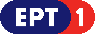 	Πρόγραμμα ΕΡΤ2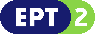 	Πρόγραμμα ΕΡΤ3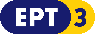 Πρόγραμμα ΕΡΤ Sports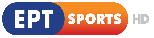 